LUCY Social Networking Storyboard NrGraphicEnglish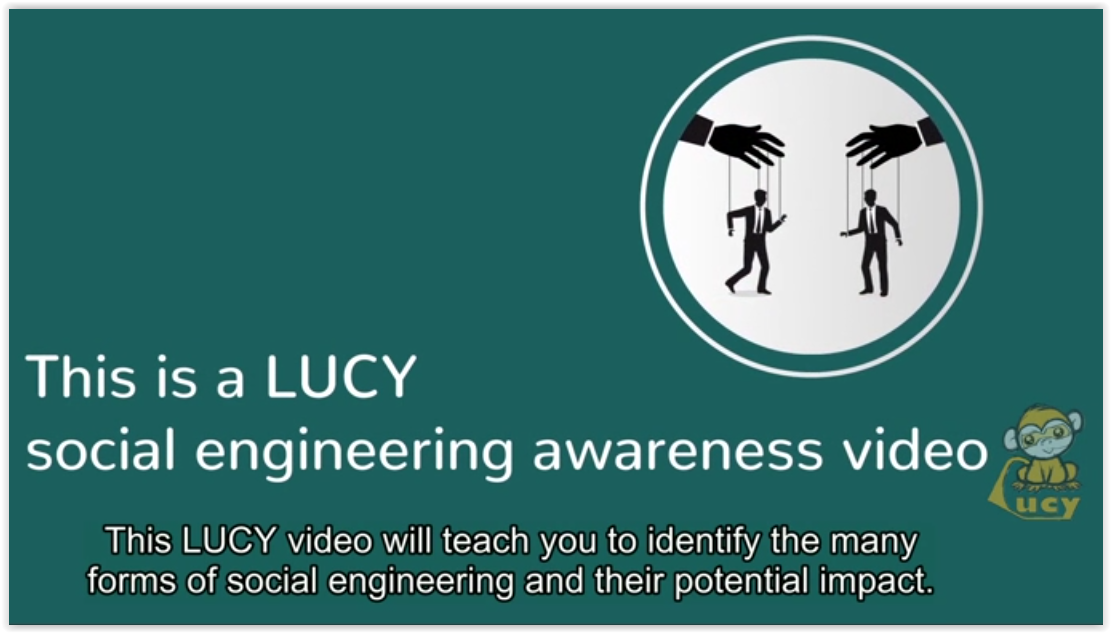 This LUCY video will teach you to identify the many forms of social engineering and their potential impact.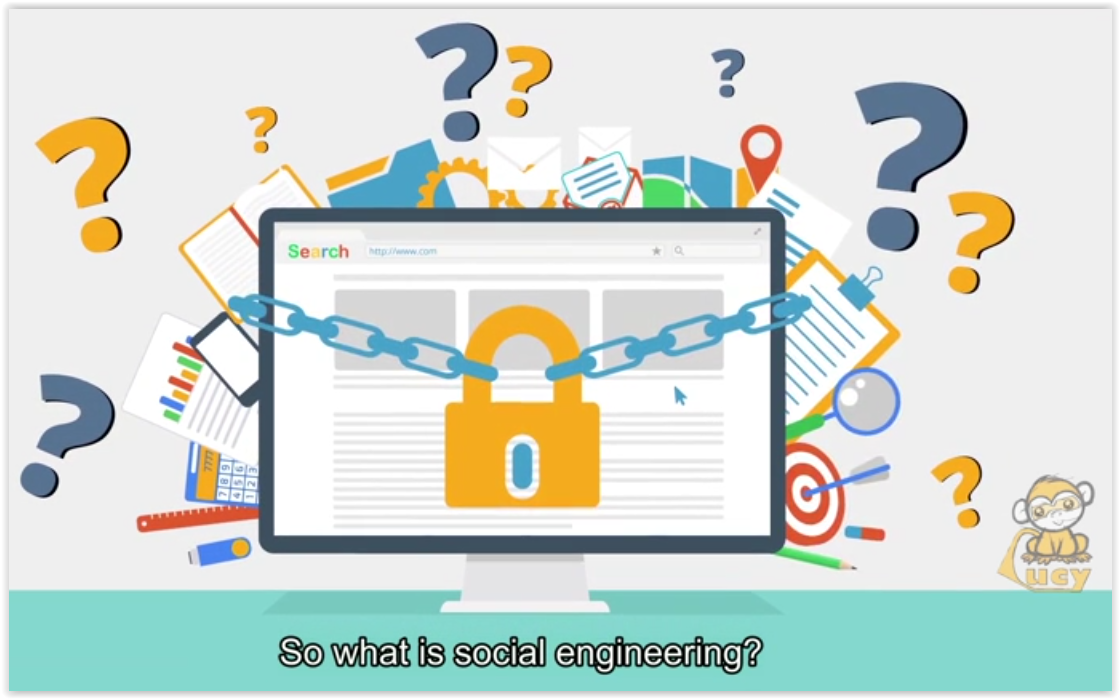 So what is social engineering?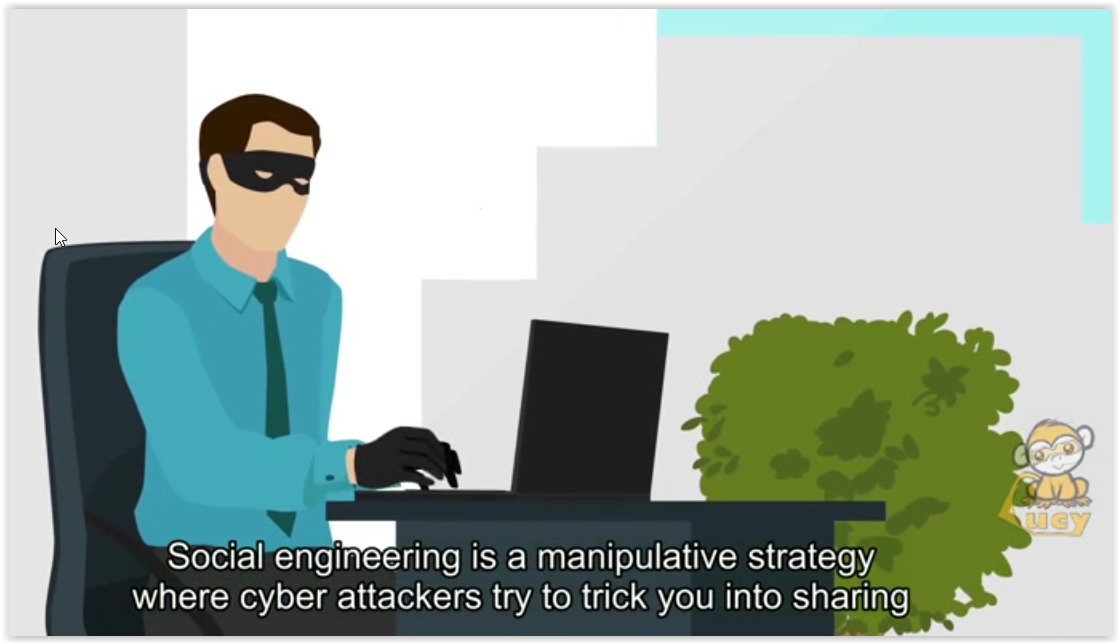 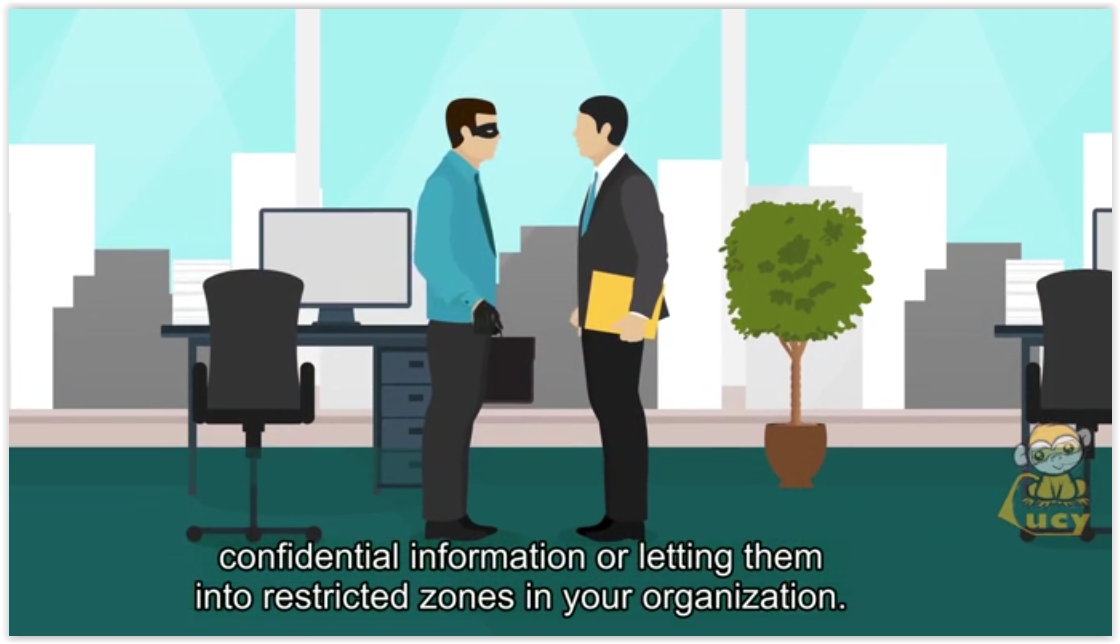 Social engineering is a manipulative strategy where cyber attackers try to trick you into sharing confidential information or letting them into restricted zone in your organization.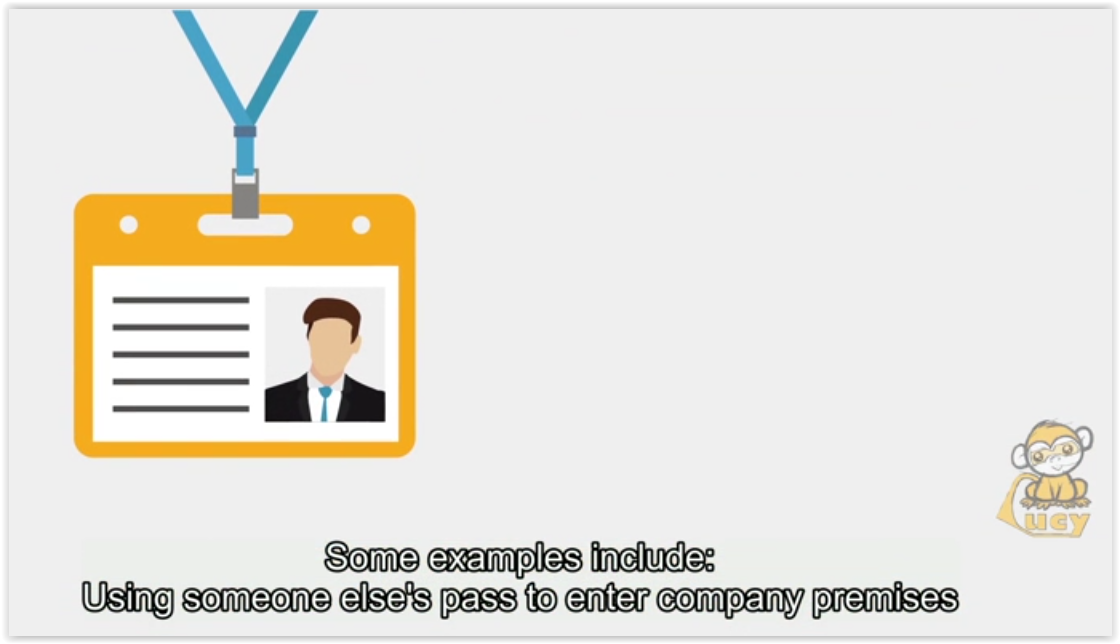 Some examples include:Using someone else’s pass to enter company premisesPosing as maintenance or IT or auditor to get into company premises.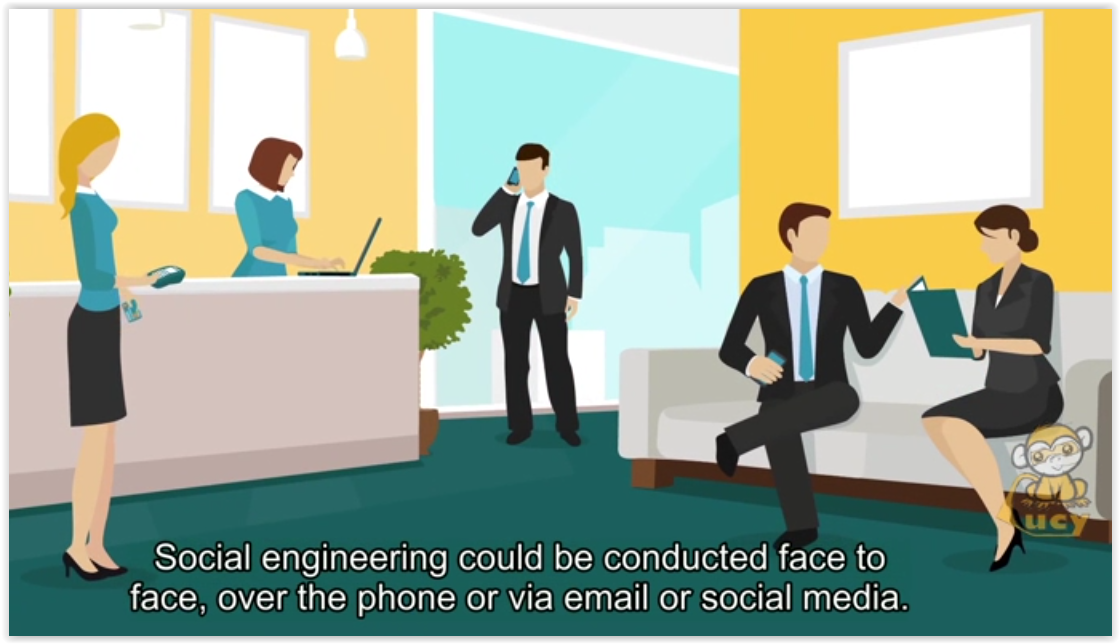 Social engineering could be conducted face to face, over the phone or via email or social media.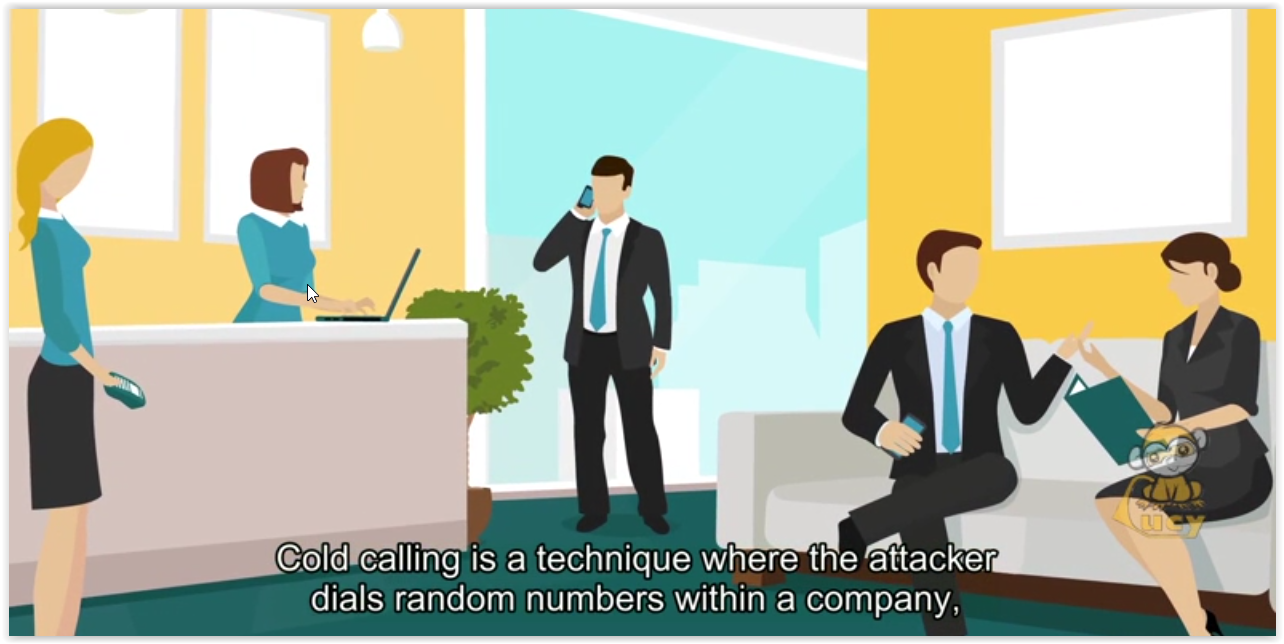 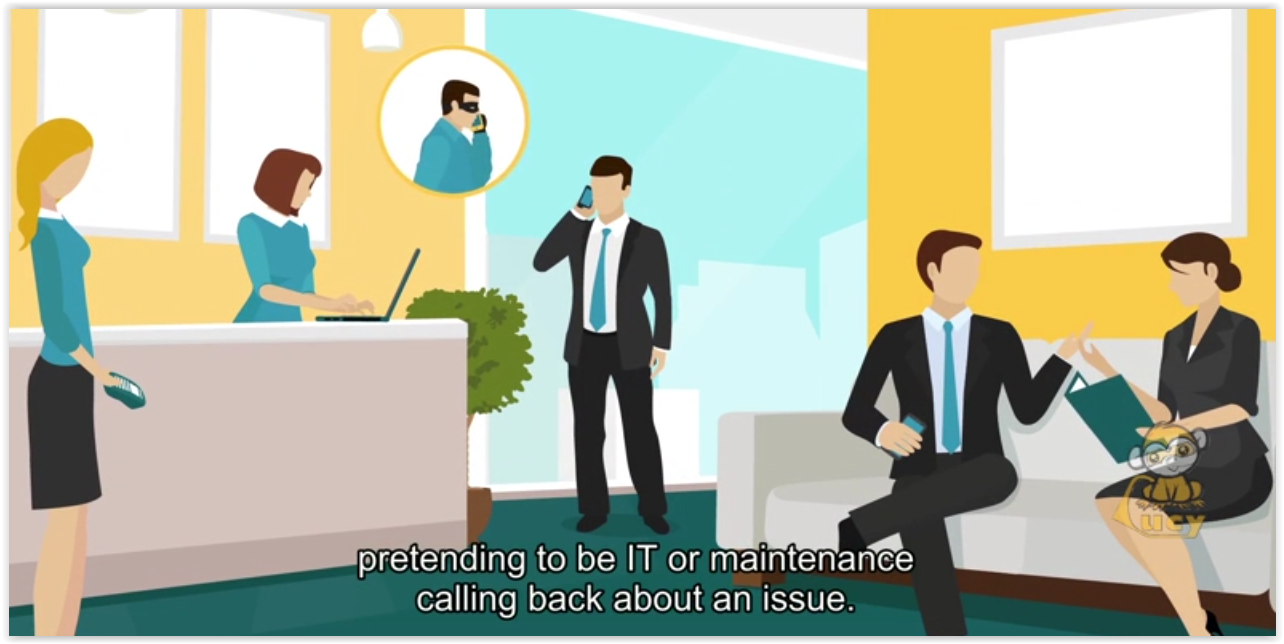 Cold calling is a technique where the attacker dials random numbers within the company, pretending to be IT or maintenance calling about an issue.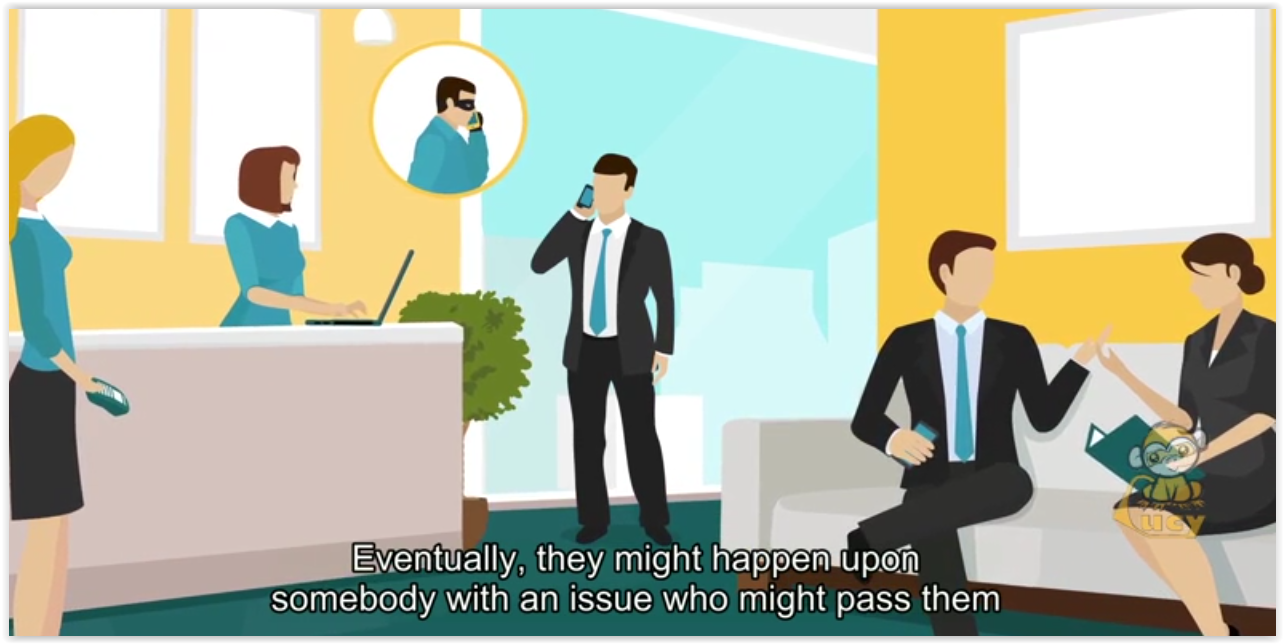 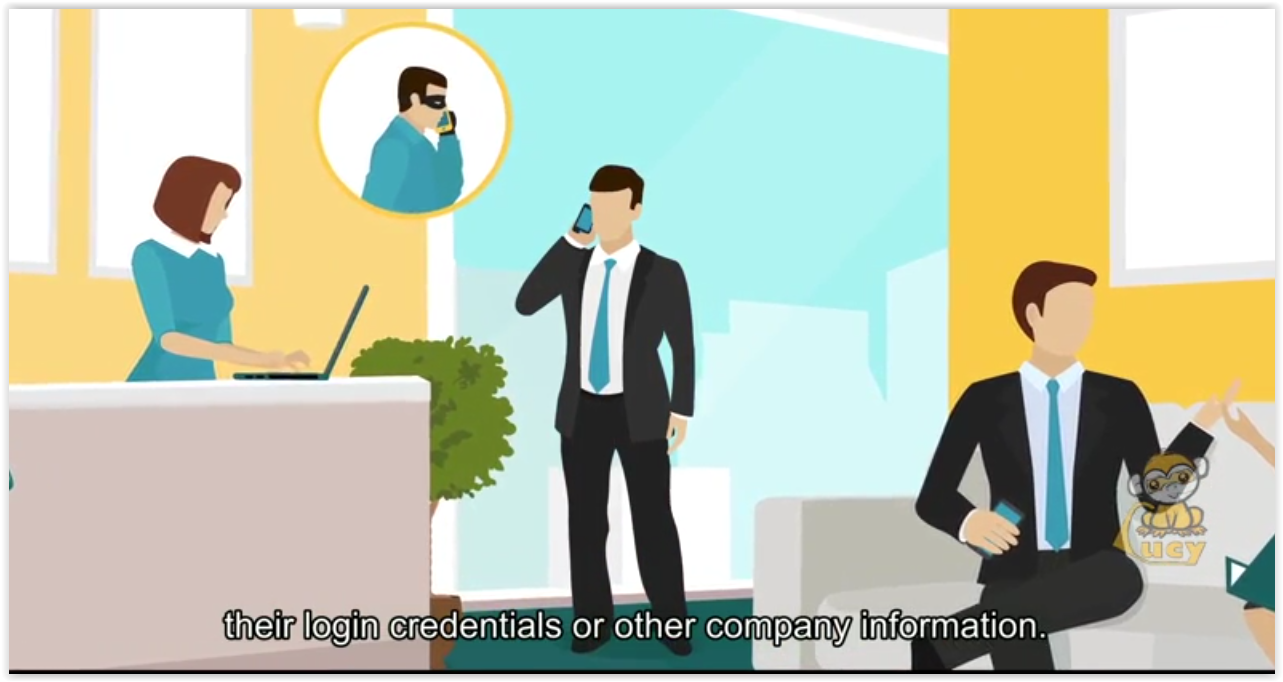 Eventually, they might happen upon somebody with an issue who might pass them their login credentials or other company information.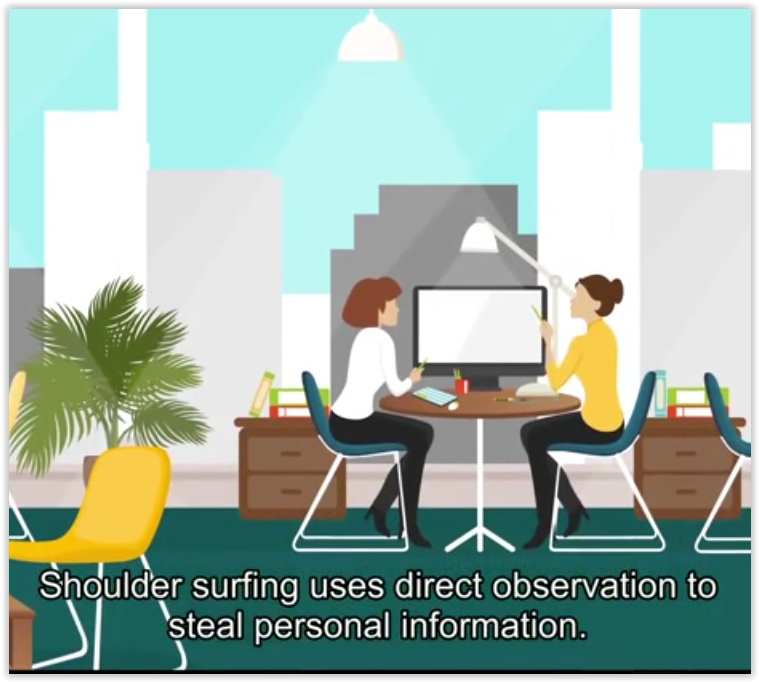 Shoulder surfing uses direct observation to steal personal information.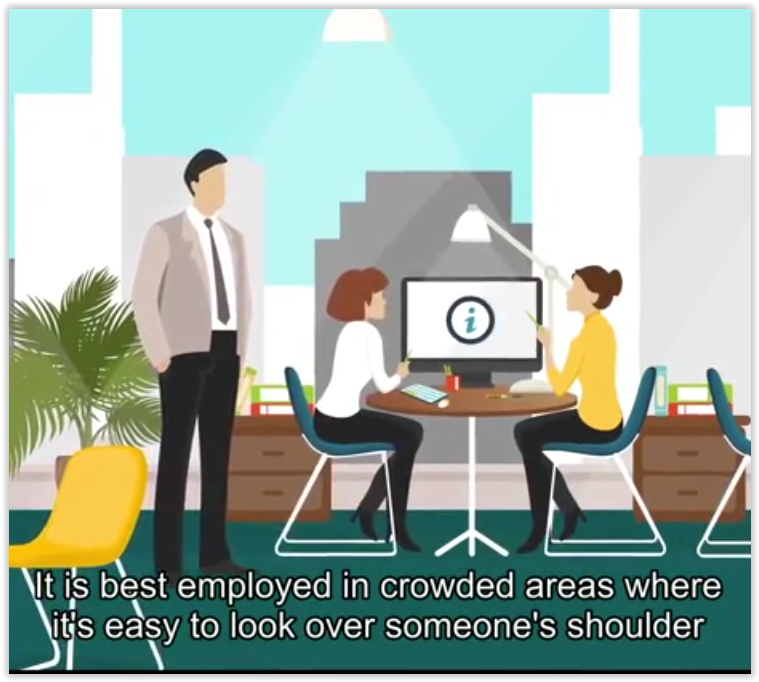 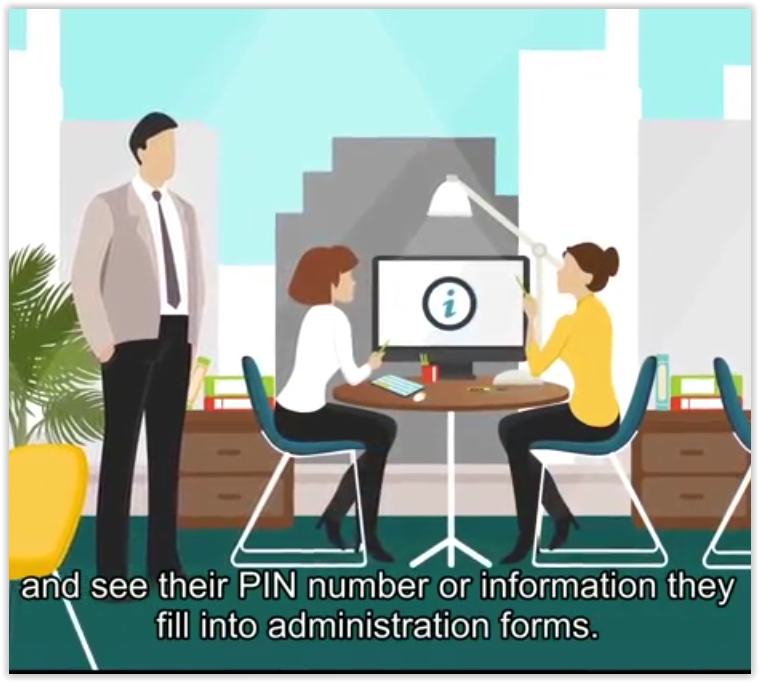 It is best employed in crowded areas where it’s easy to look over someone’s shoulder and see their PIN number or information they fill into administration forms.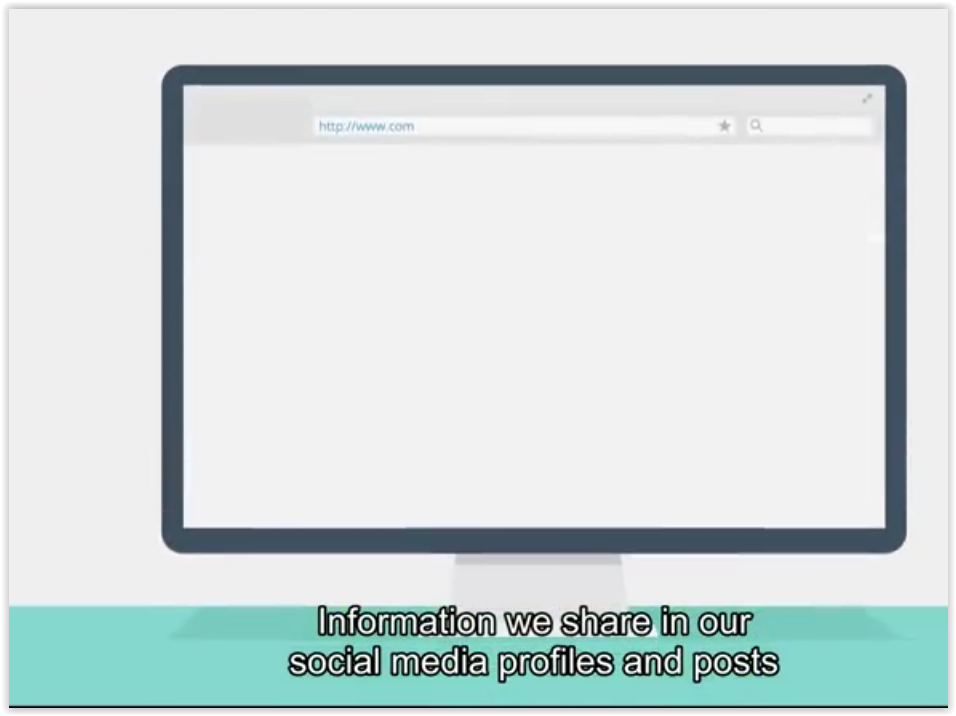 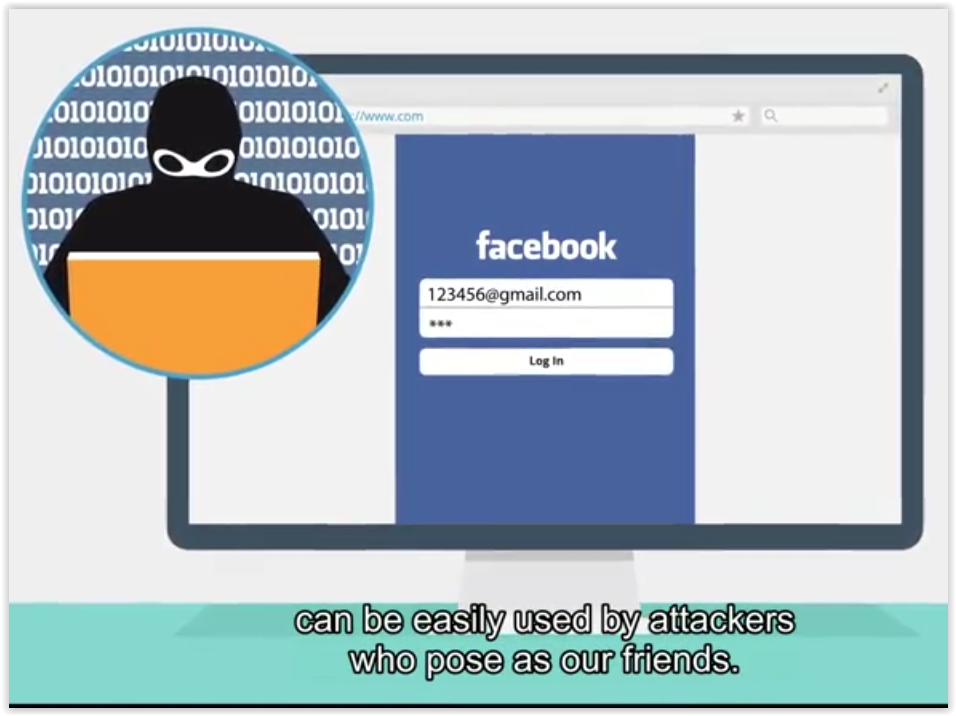 Information we share in our social media profile and posts can be easily used by attackers who pose as our friends.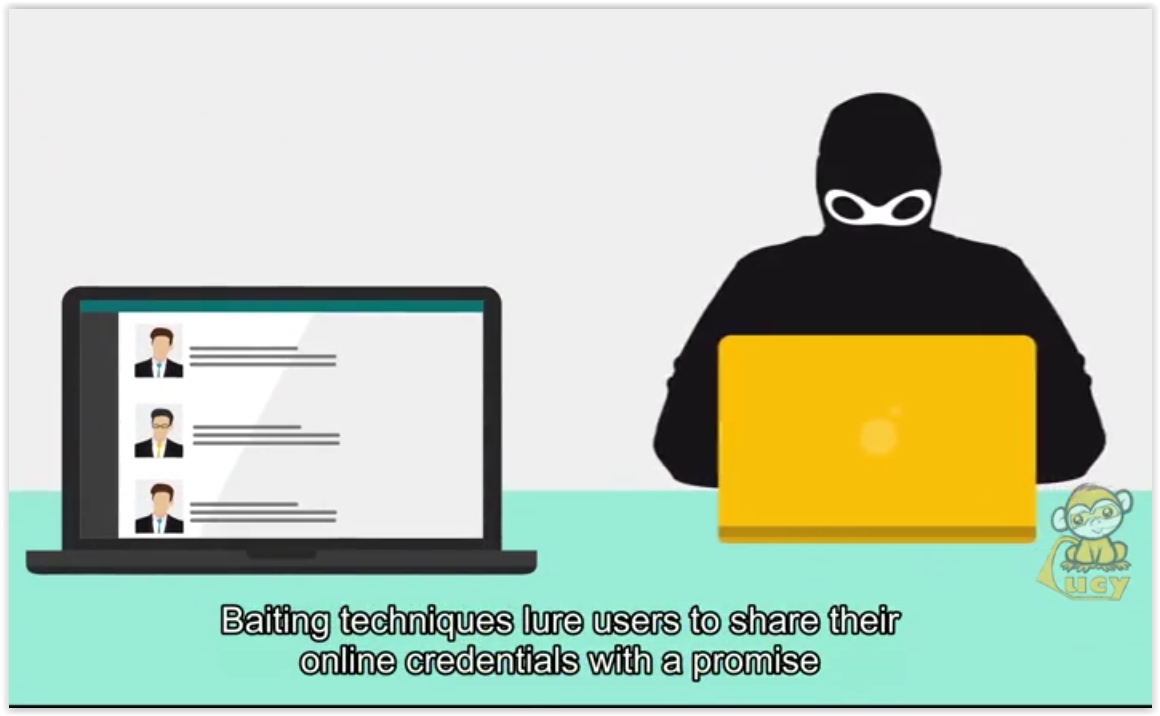 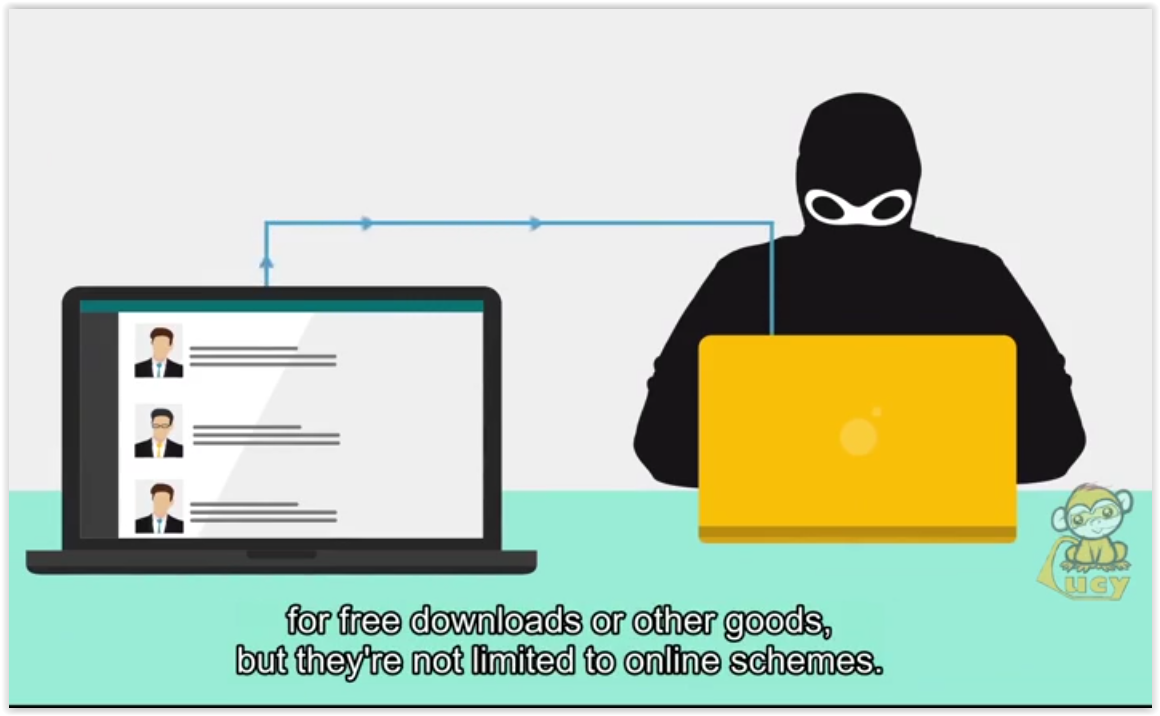 Baiting technique lure users to share their online credentials with a promise for free downloads or other goods, but they’re not limited to online schemes.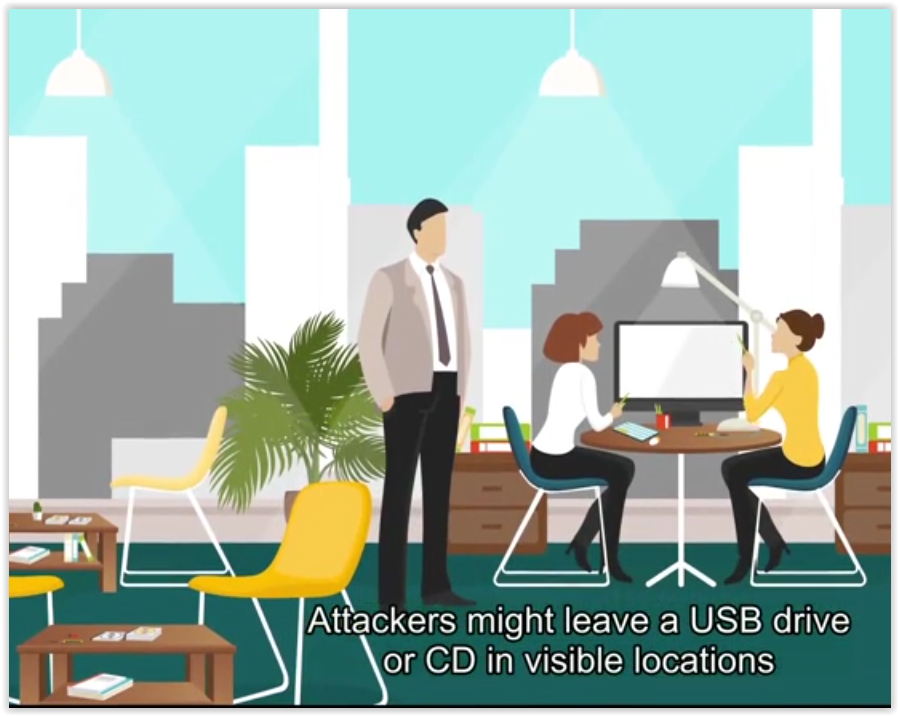 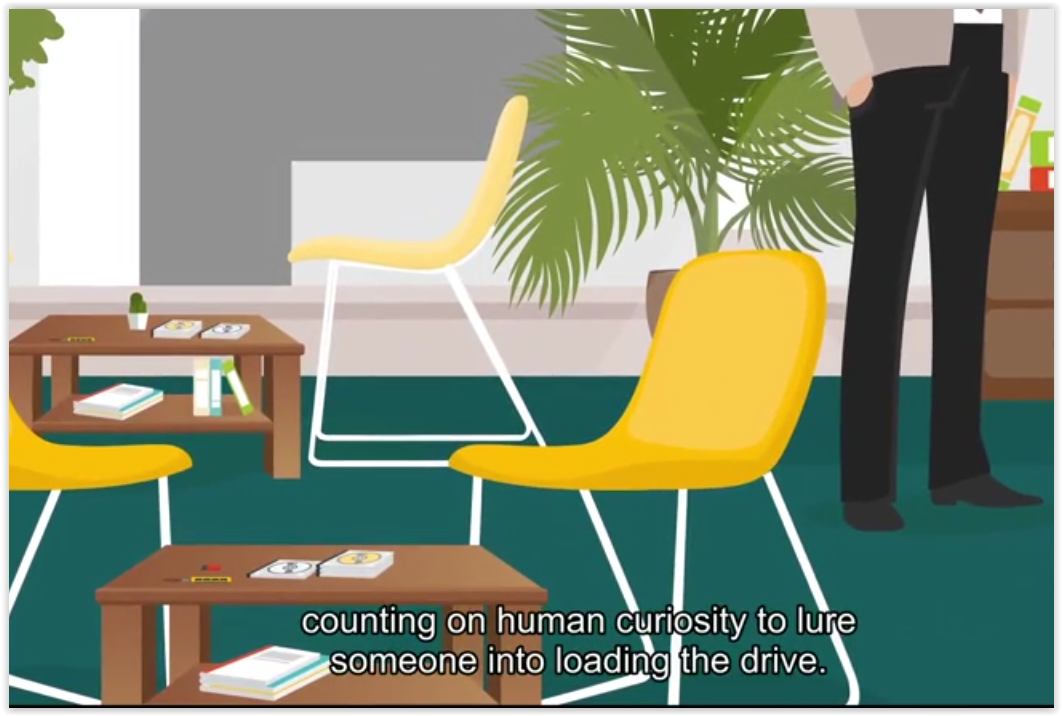 Attackers might leave a USB drive or CD in visible locations counting on human curiosity to lure someone into loading the drive. 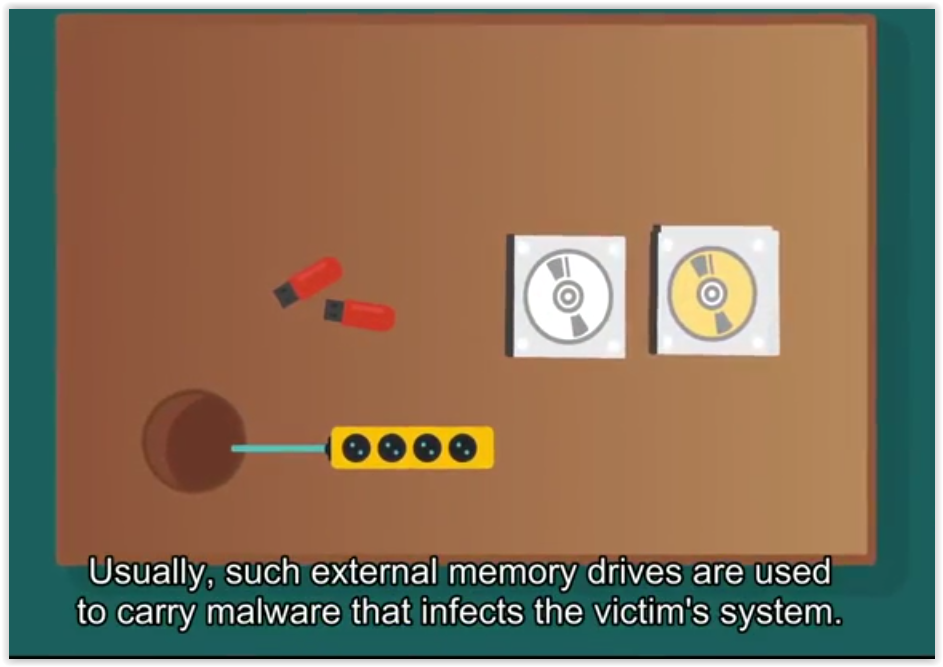 Usually, such external memory drives are used to carry malware that infects the victim’s system. 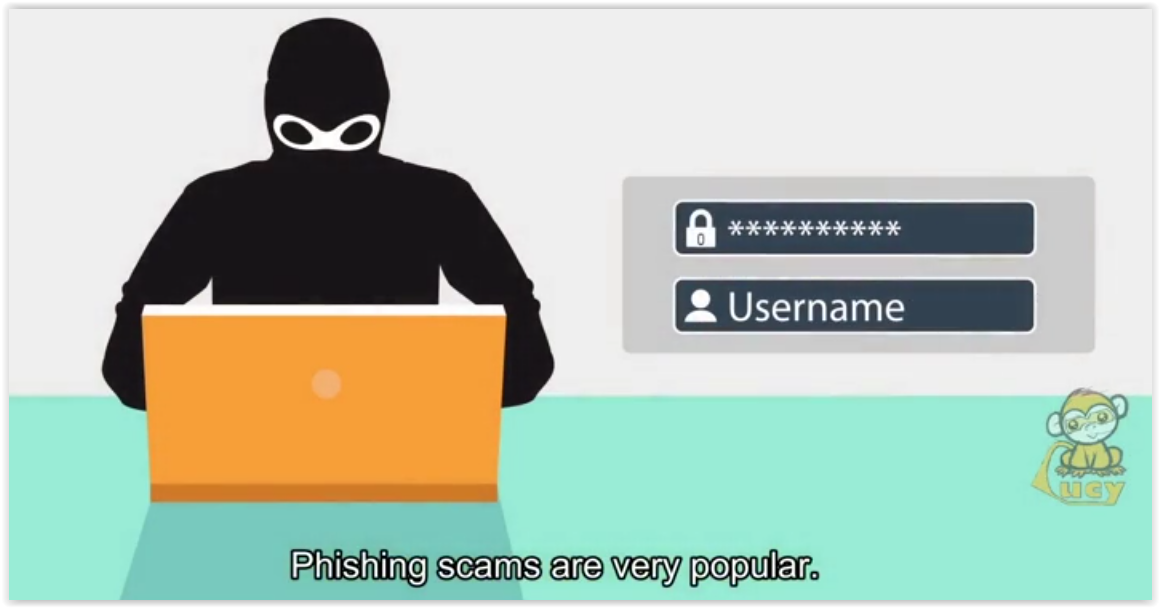 Phishing scams are very popular.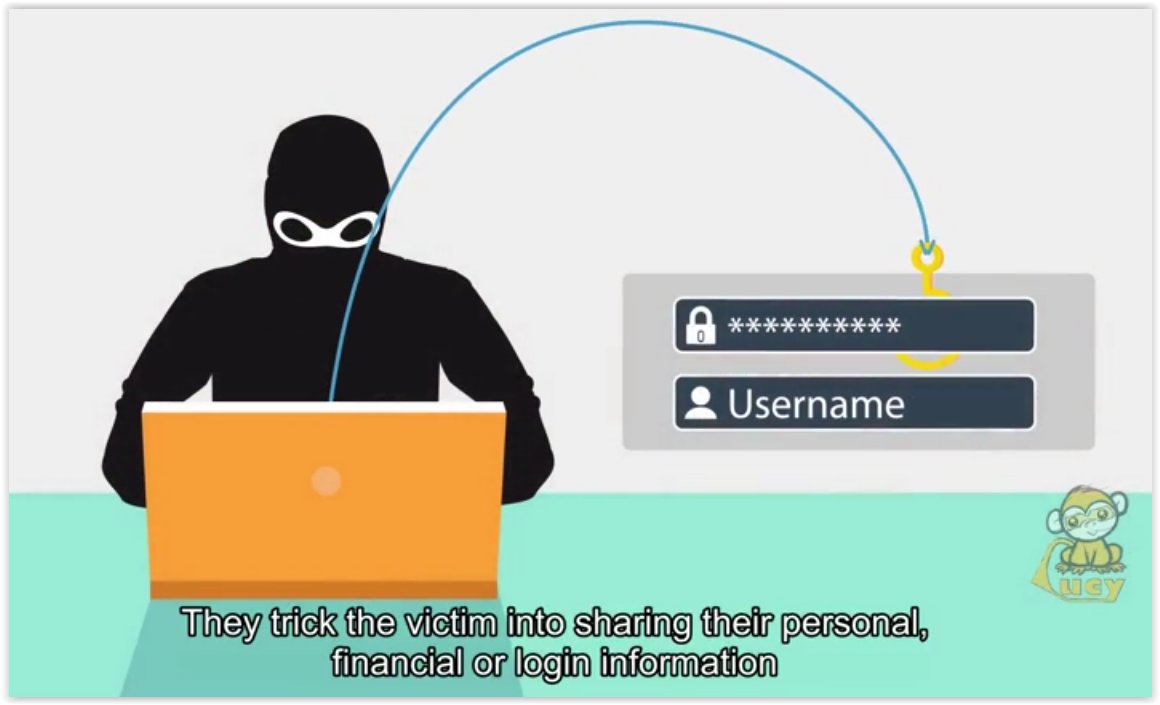 They trick the victim into sharing their personal, financial or login information or to unknowingly download malware to their computer.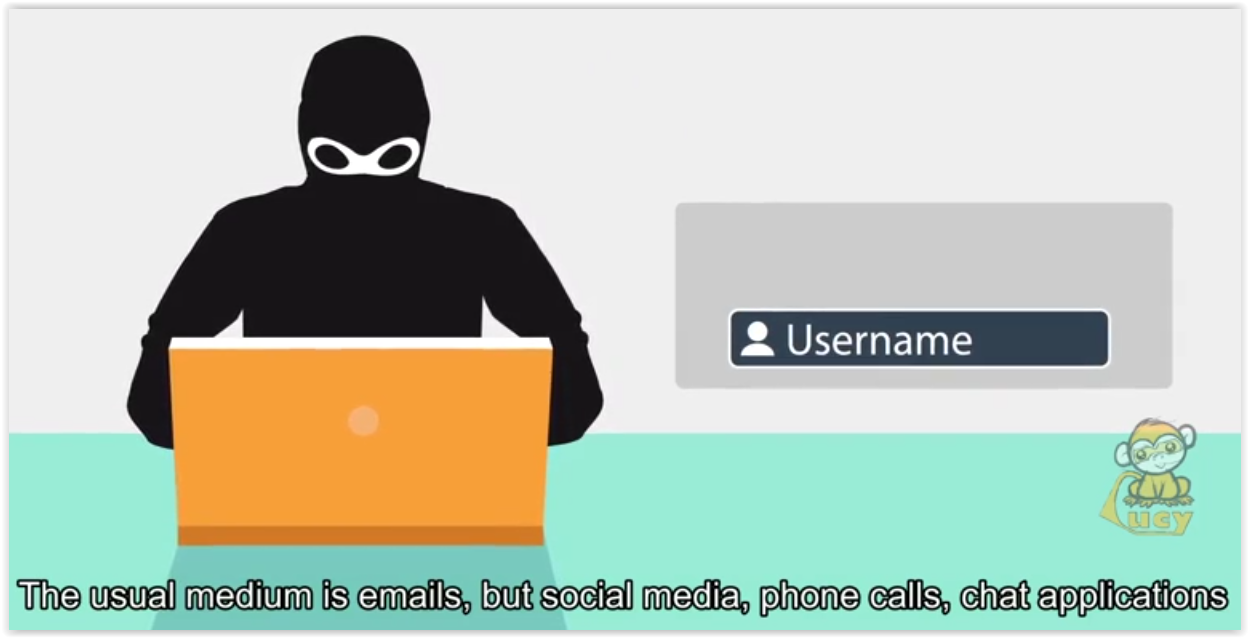 The usual medium is emails, but social media, phone calls, chat applications and spoofed websites are commonly used.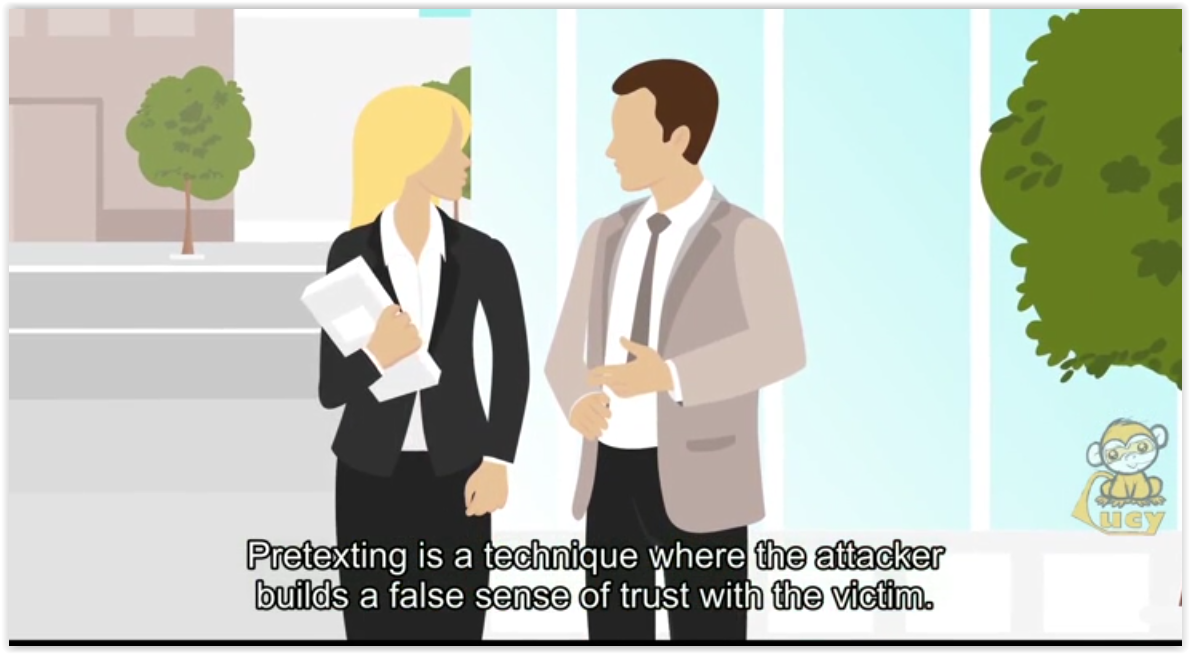 Pretexting is a technique where the attacker builds a false sense of trust with the victim.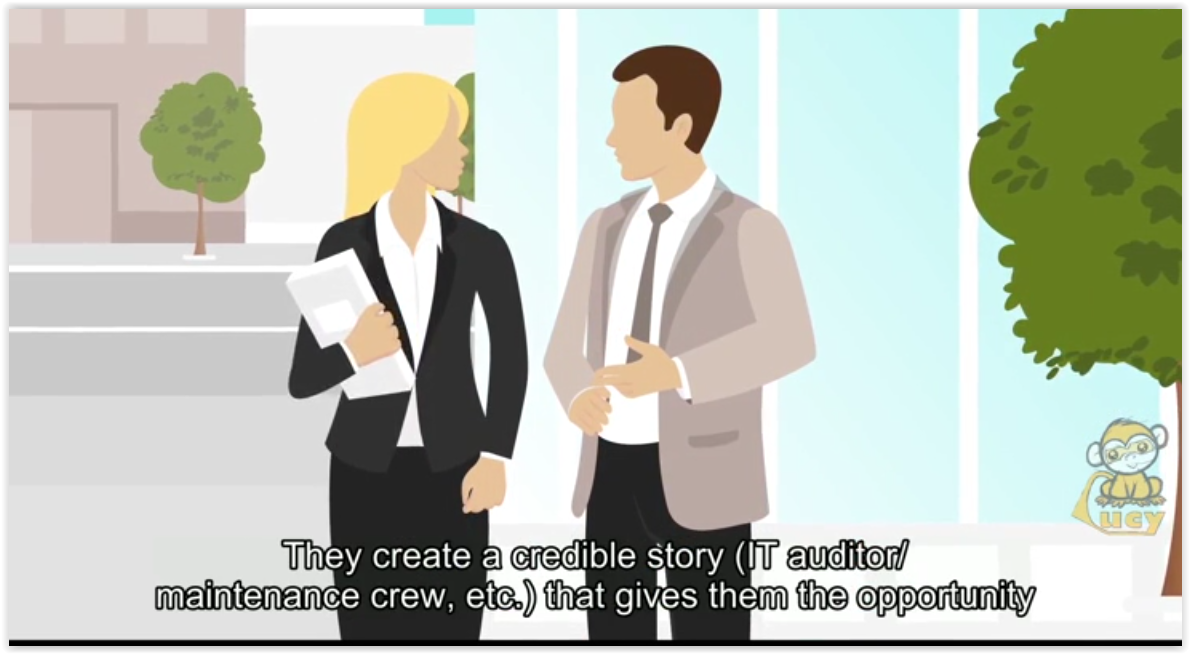 They create a credible story (IT auditor/maintenance crew, etc.) that gives them the opportunity to get on the company premises or to gain valuable information about the organization.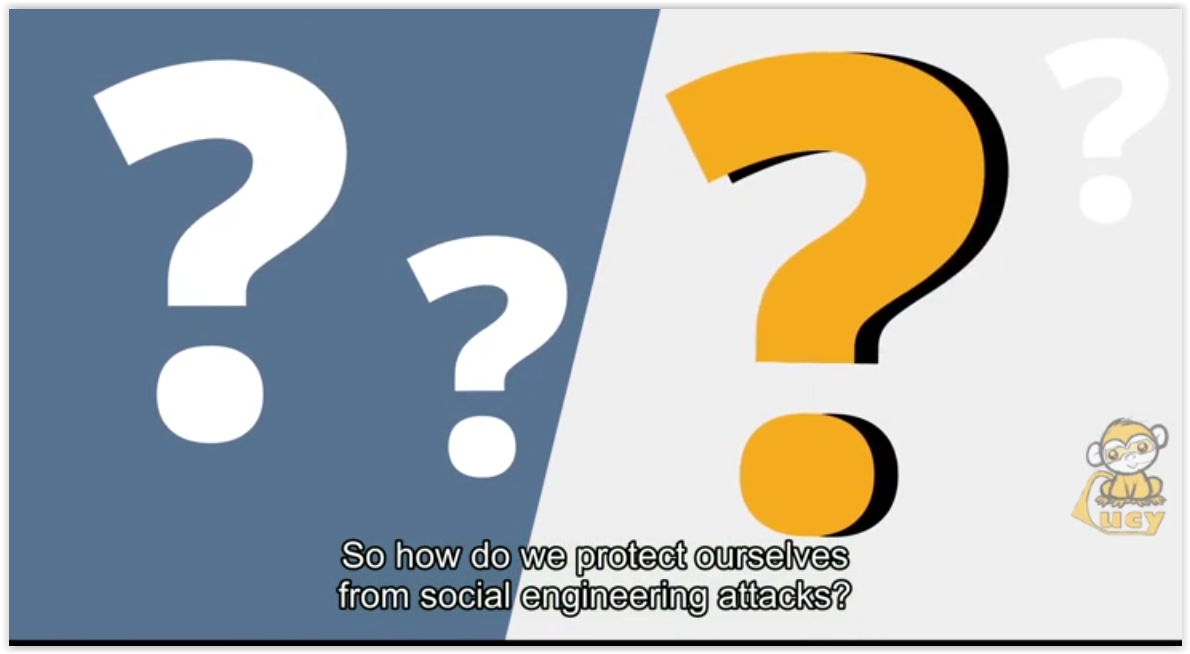 So how do we protect ourselves from social engineering attacks?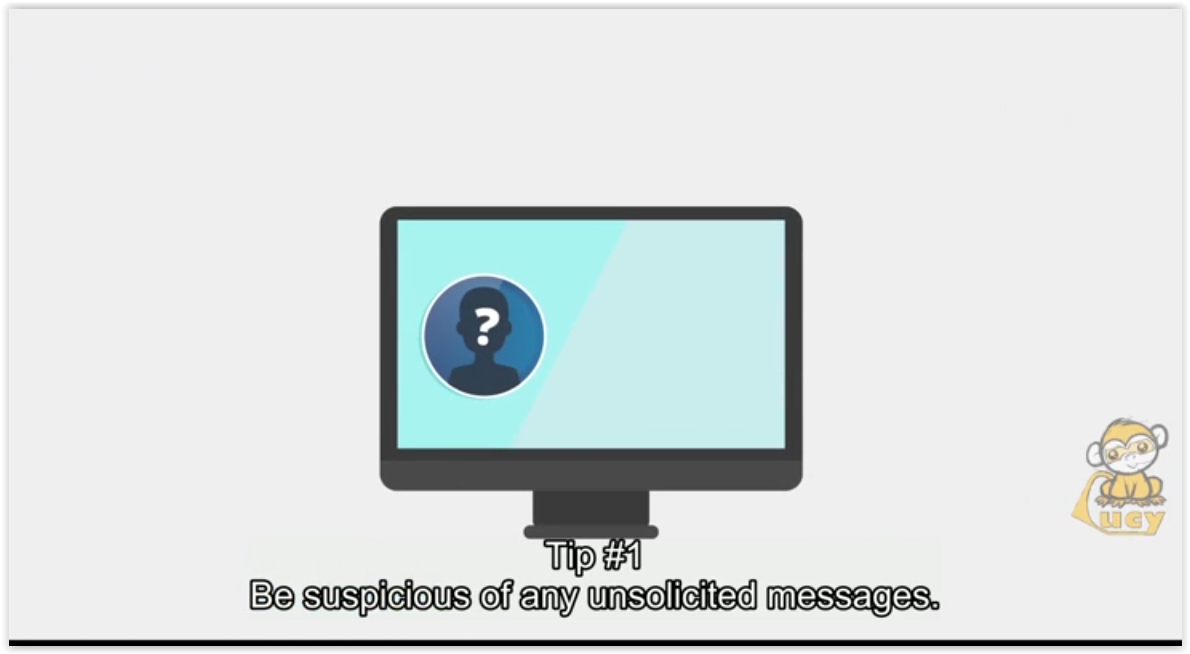 Tip #1Be suspicious of any unsolicited messages. 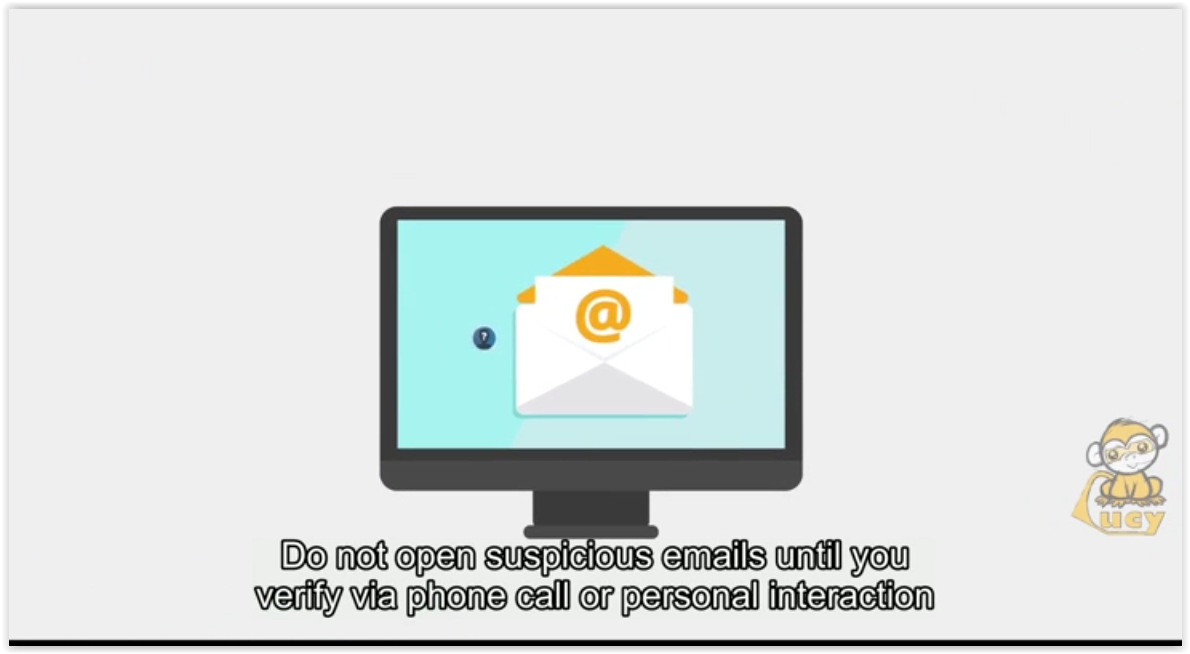 Do not open suspicious emails until you verify via phone call or personal interaction with the sender that the message is legit.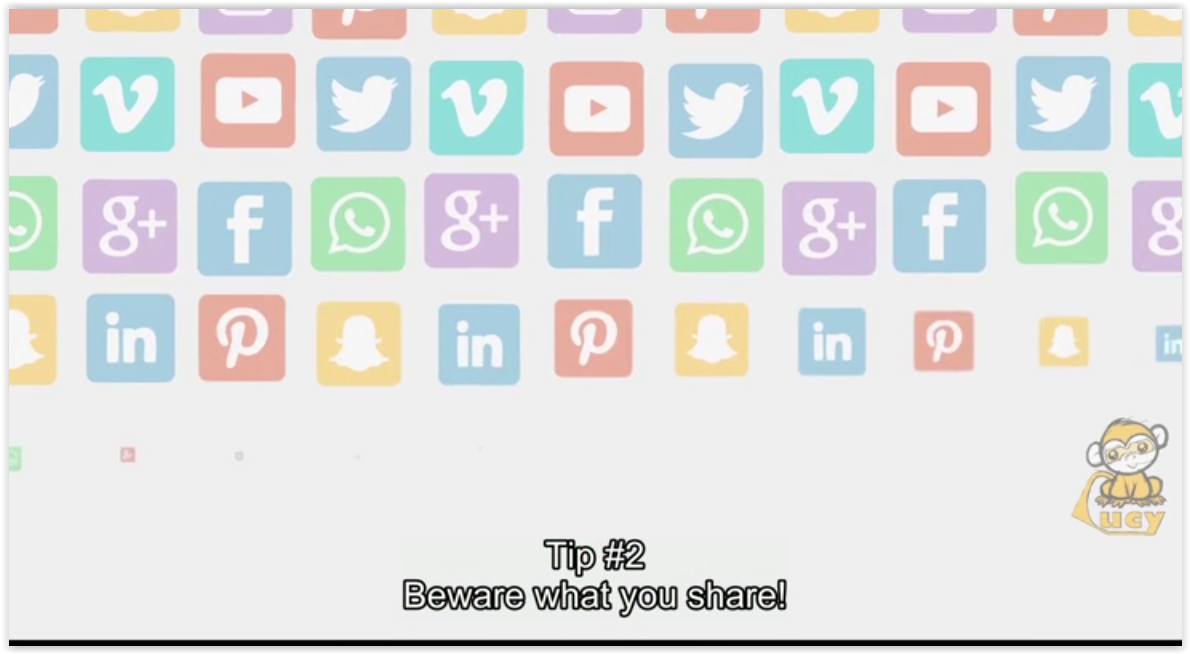 Tip #2Beware what you share!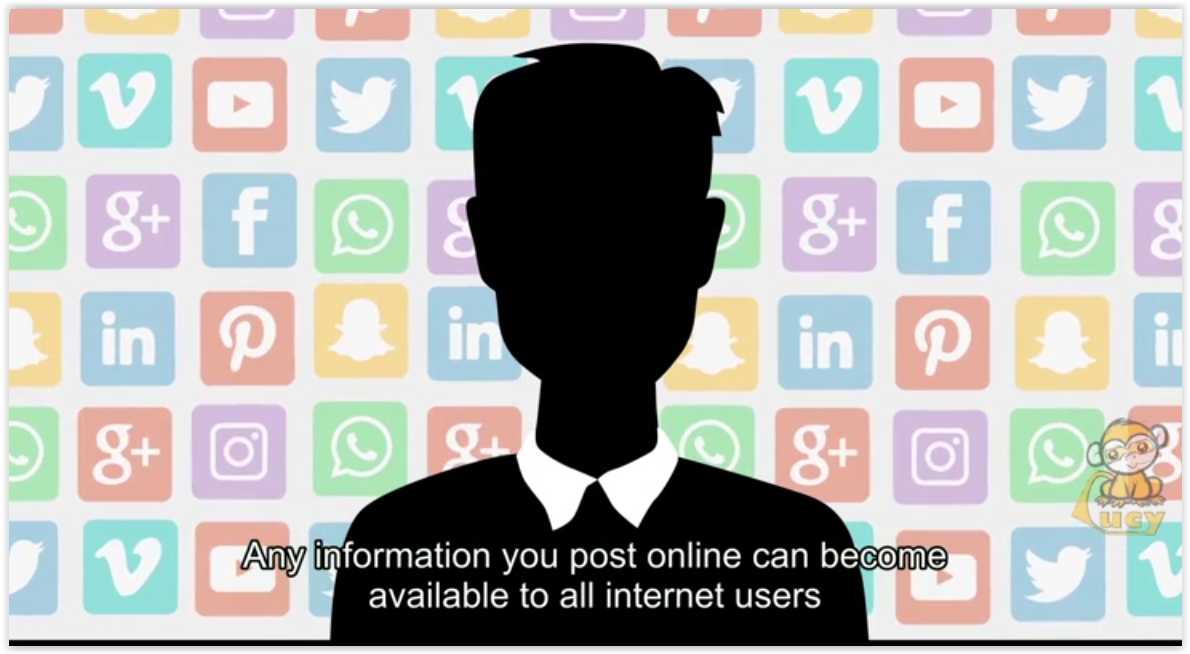 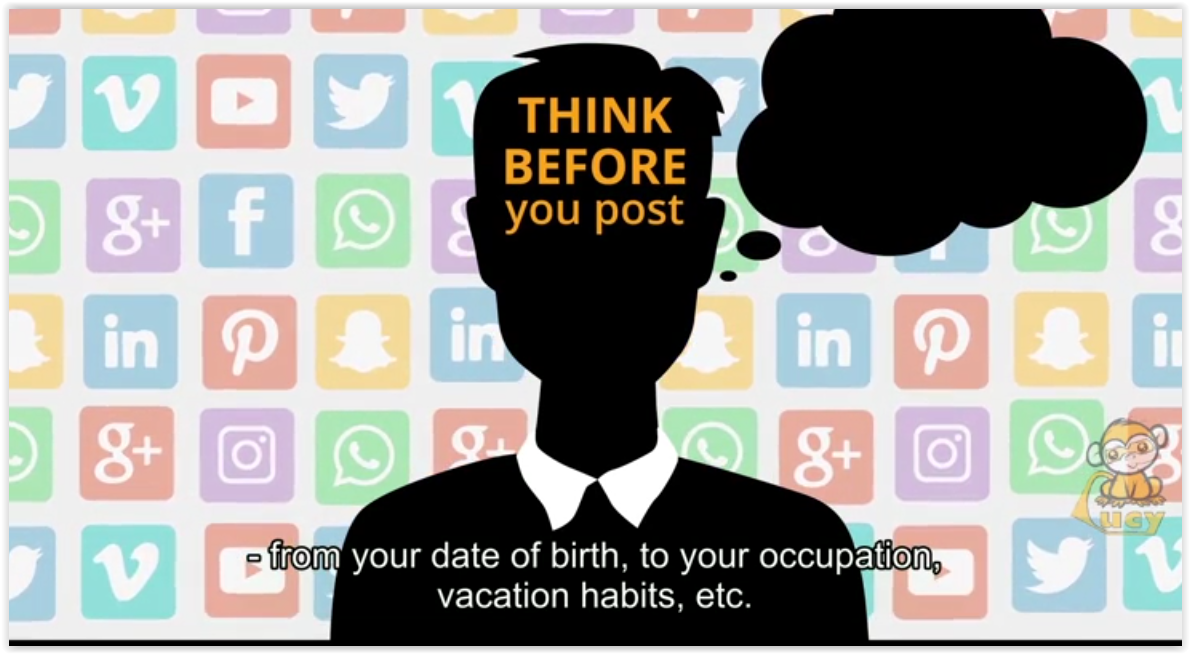 Any information you post online can become available to all internet users – from your birthdate, to your occupation, vacation habits, etc.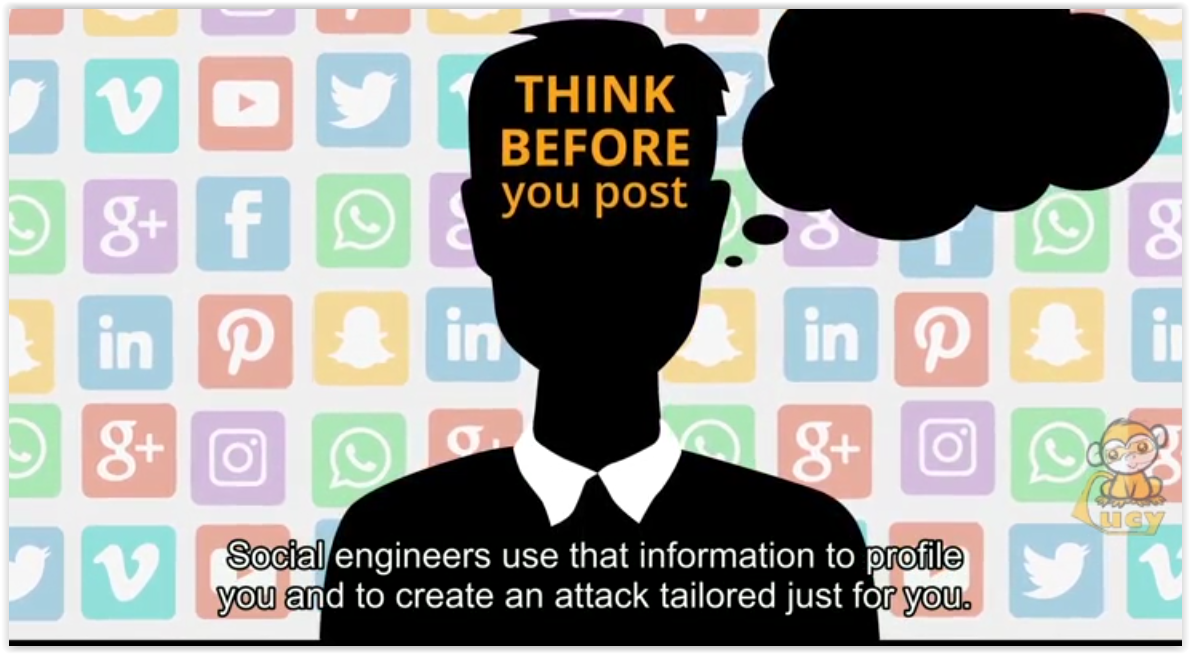 Social engineers use that information to profile you and create an attack tailored just for you.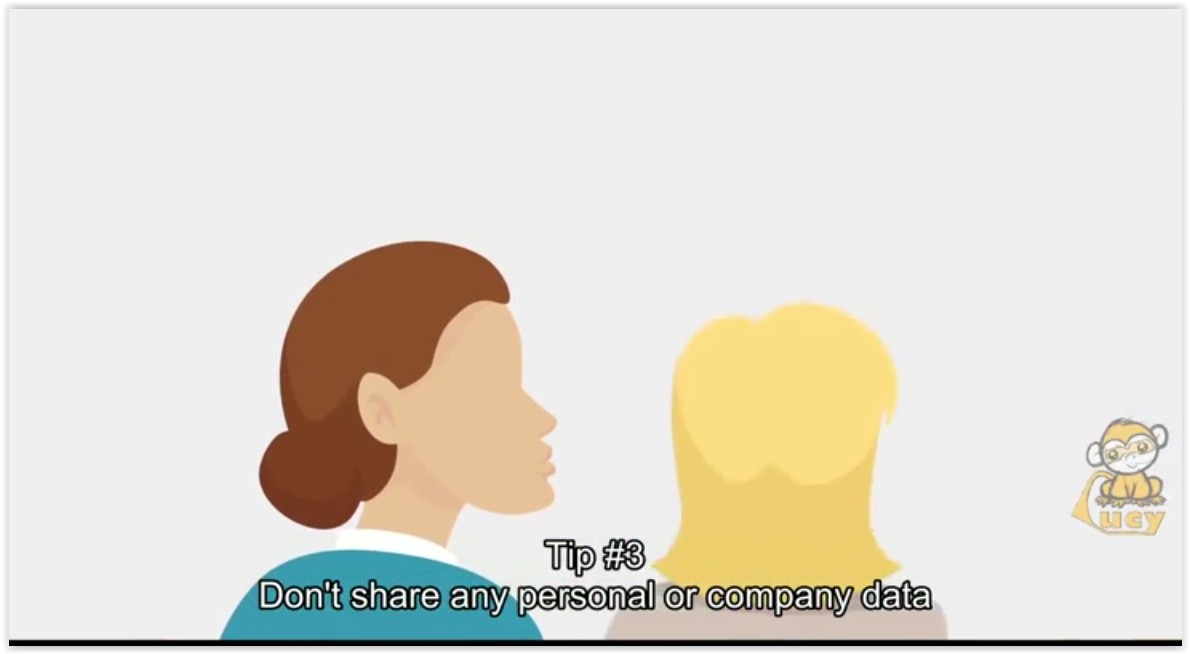 Tip #3Don’t share any personal or company data before you verify the identity of the person asking and the reason they need the data.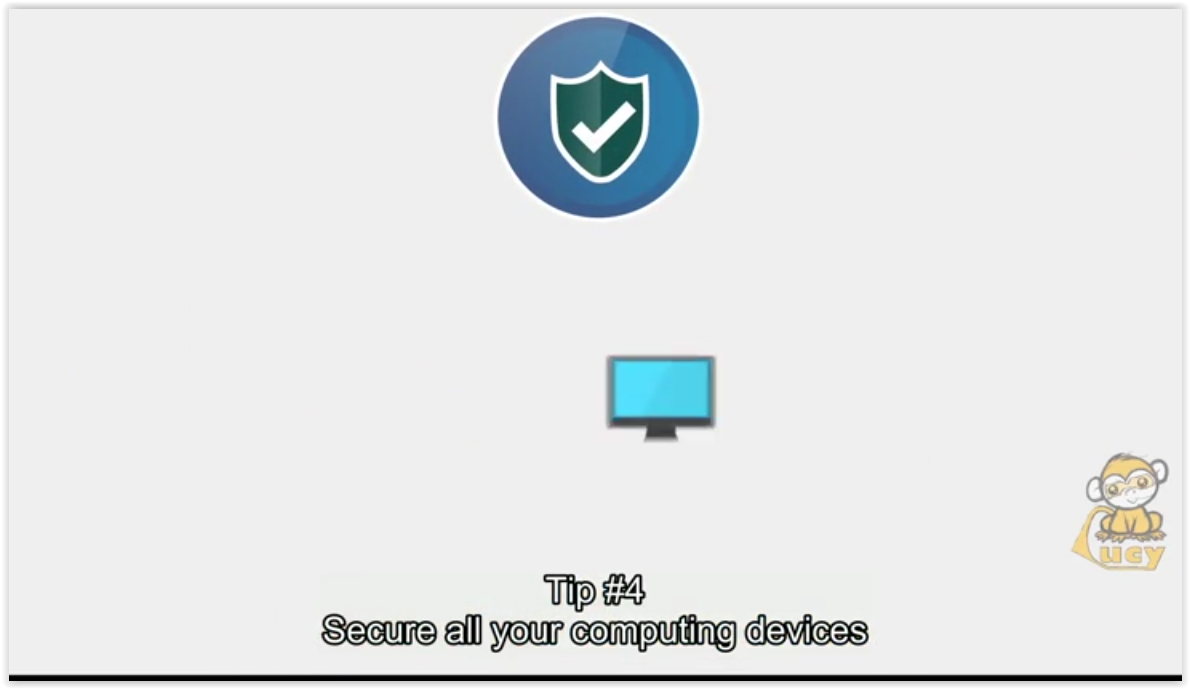 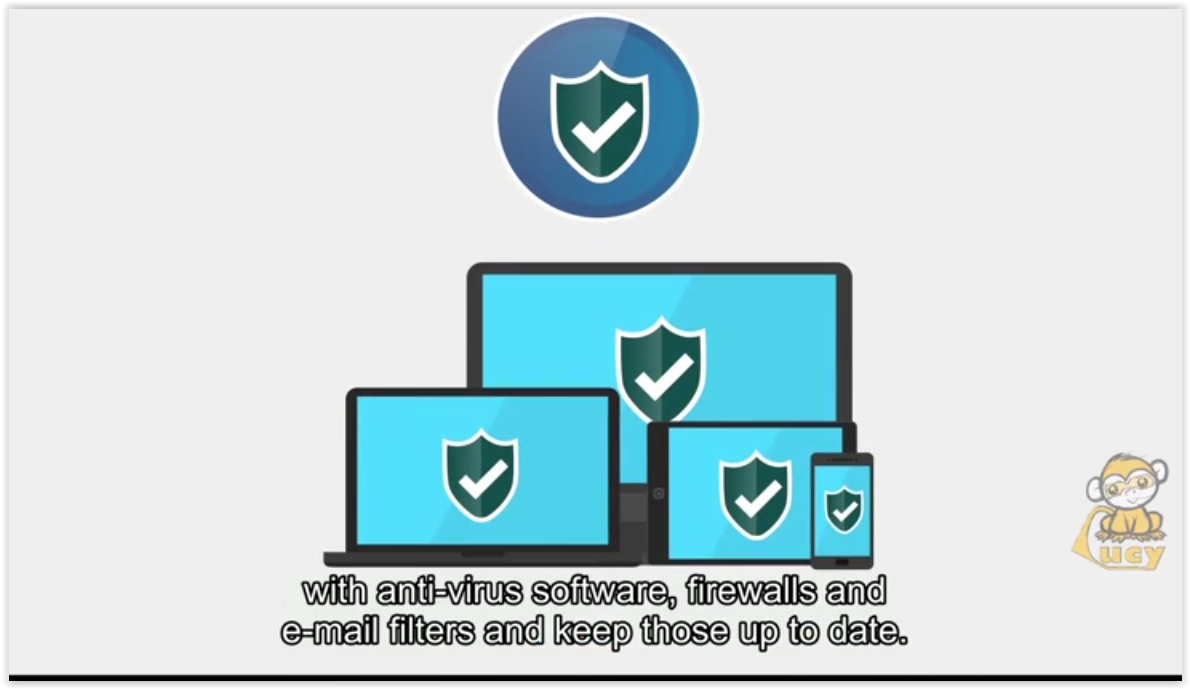 Tip #4Secure all your computing devices with anti-virus software, firewalls and e-mail filters and keep those up to date.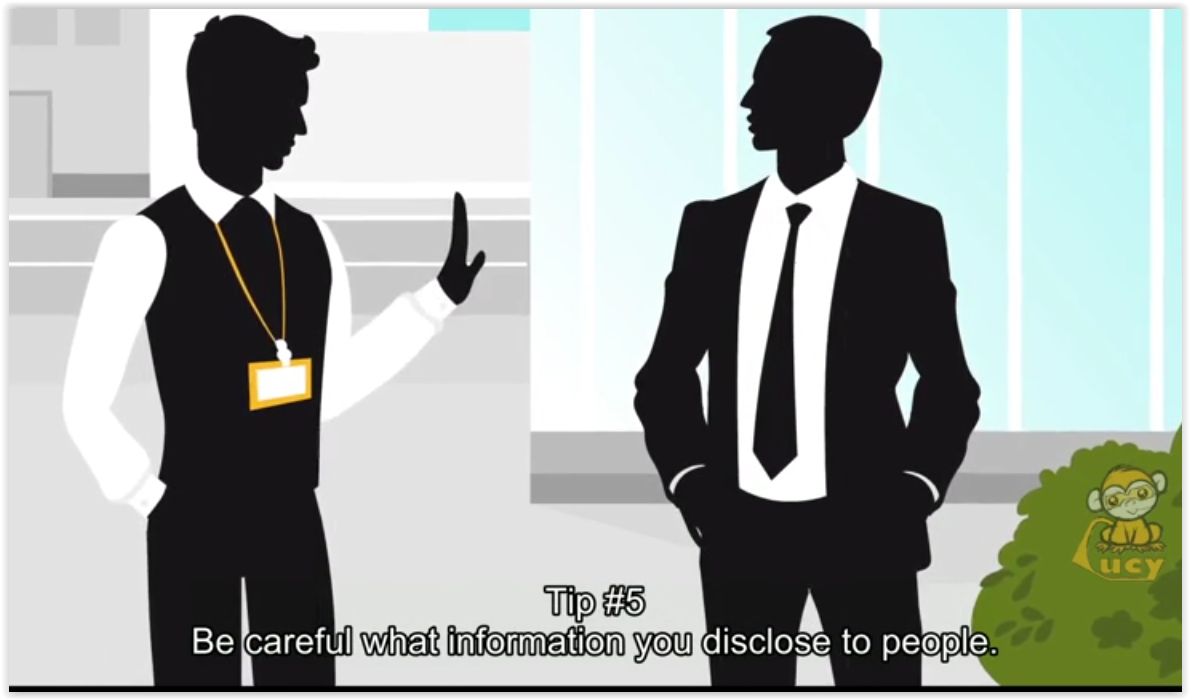 Tip #5Be careful what information you disclose to people.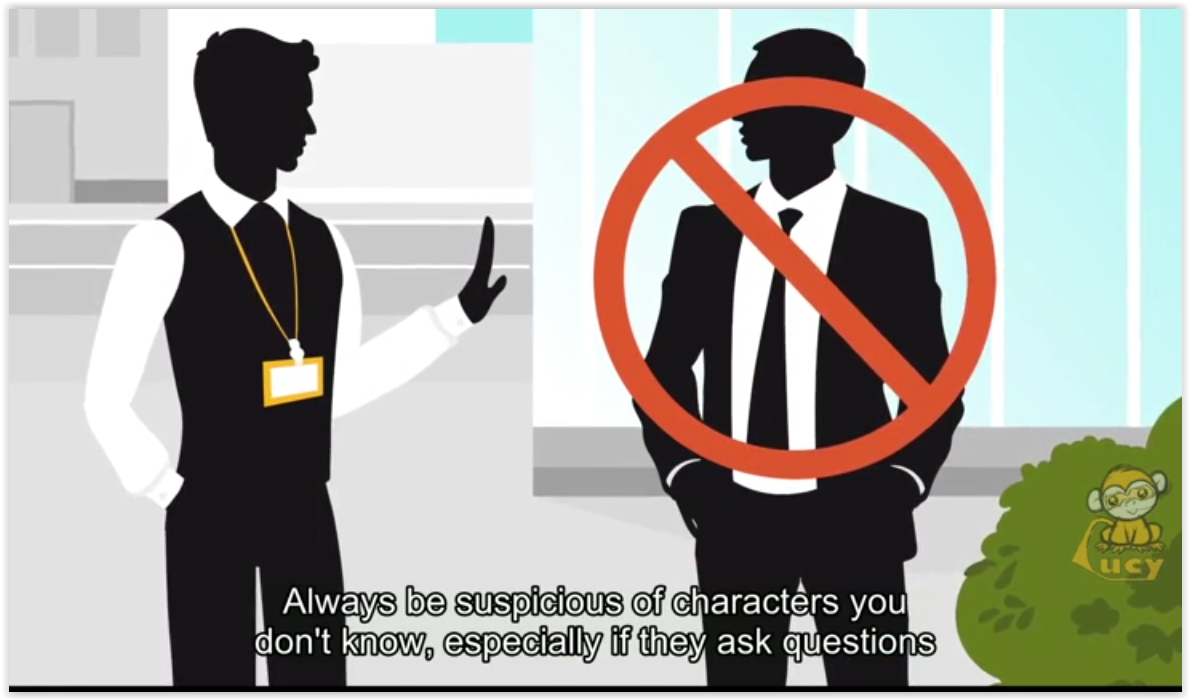 Always be suspicious of characters you don’t know, especially if they ask questions that don’t fit their persona (your vacation plans, operating system, etc.)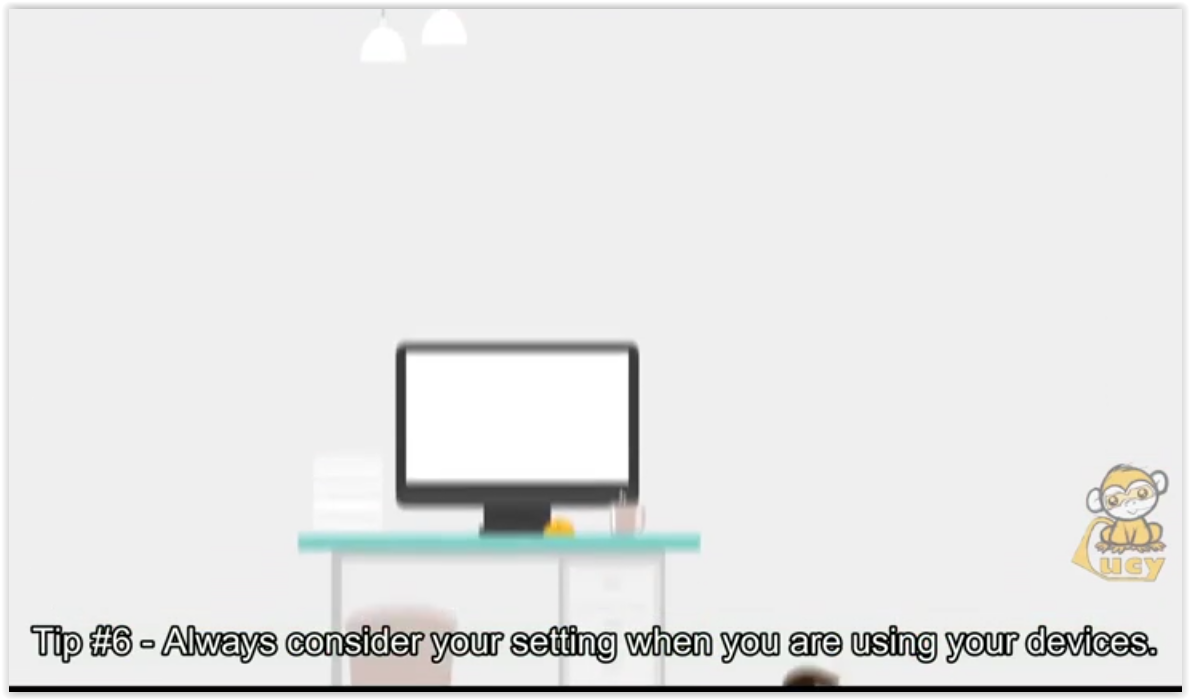 Tip #6Always consider your setting when you are using your devices.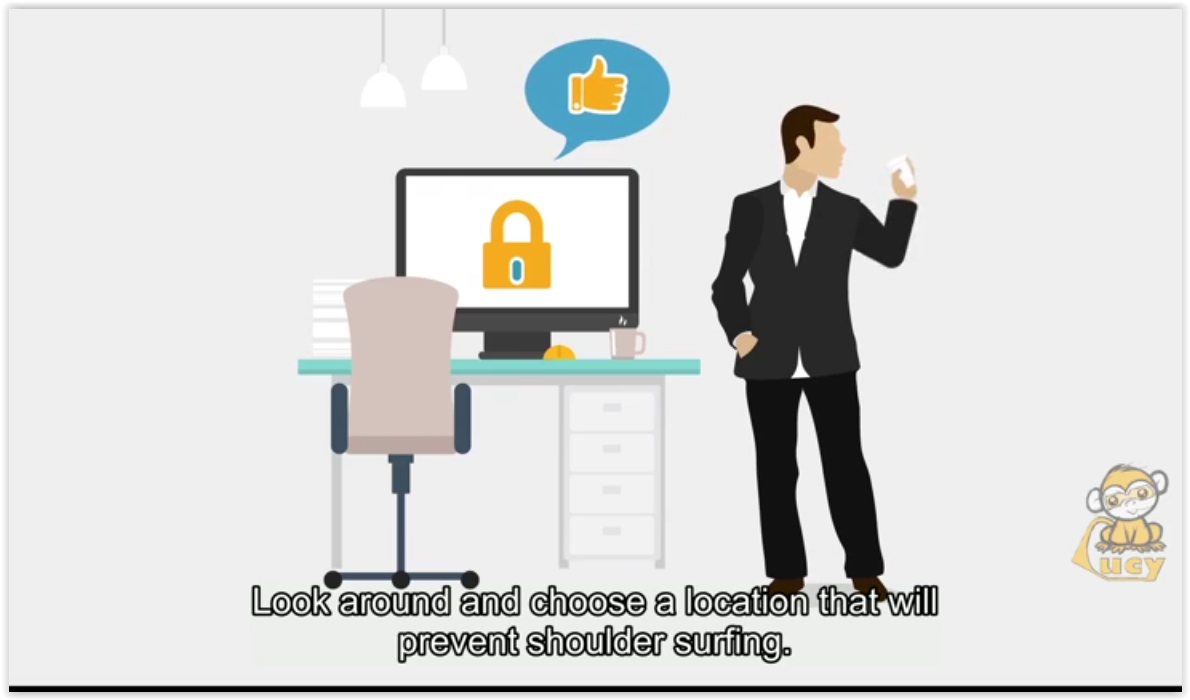 Look around and choose a location that will prevent shoulder surfing.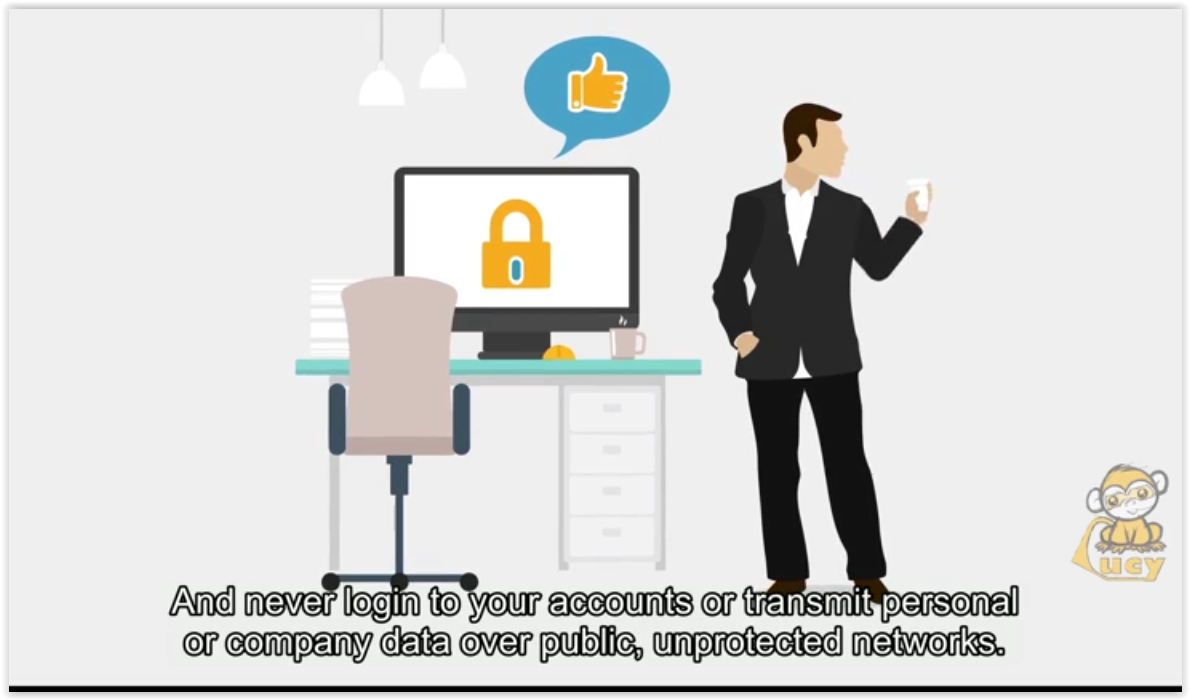 And never login to your accounts or transmit personal or company data over public, unprotected networks.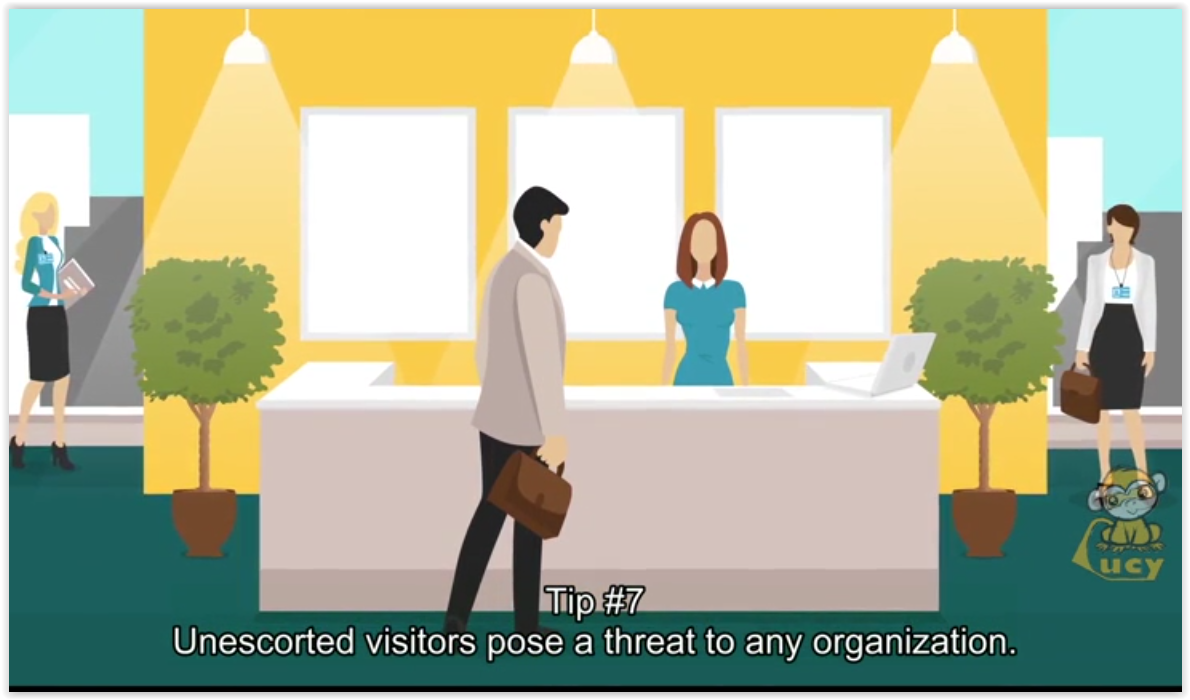 Tip #7Unescorted visitors pose threat to any organization.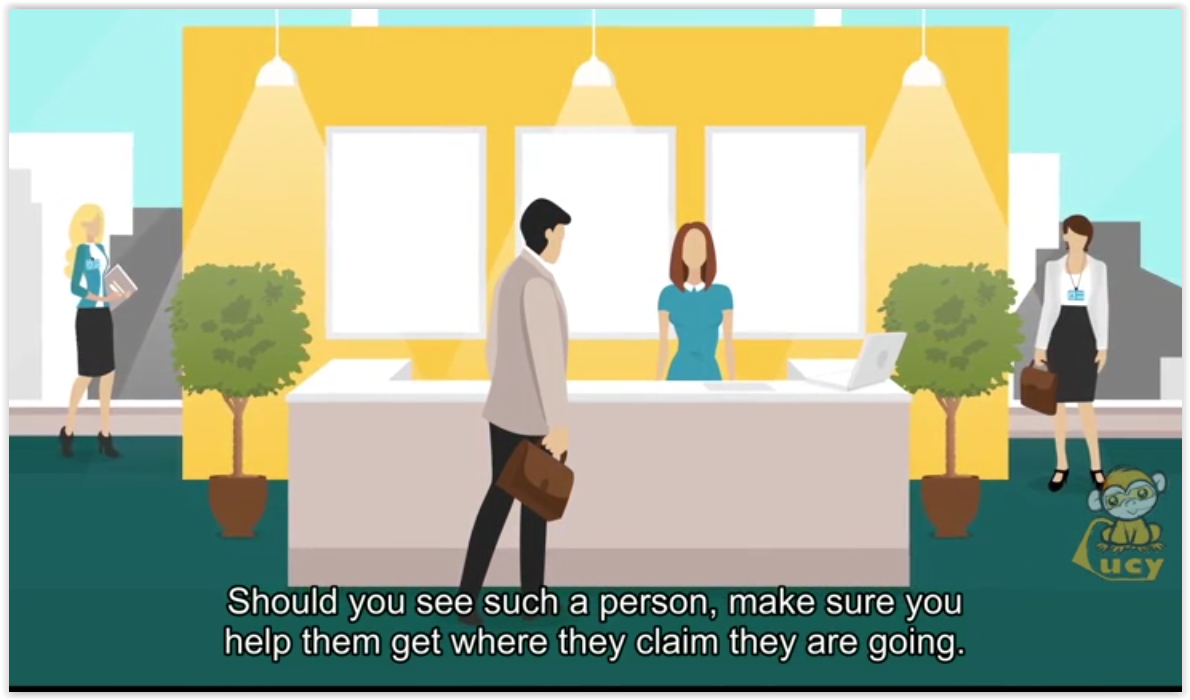 Should you see such a person, make sure you help them get where they claim they are going.Then notify security about them.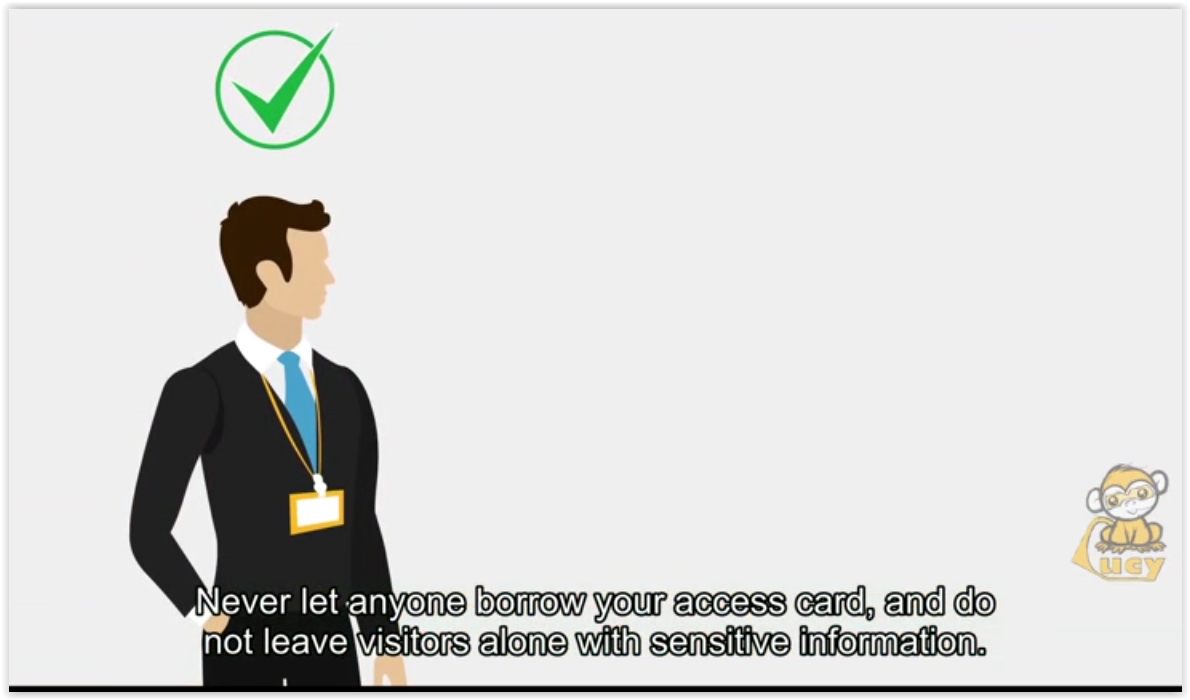 Never let anyone borrow your access card, and do not leave visitors alone with sensitive information.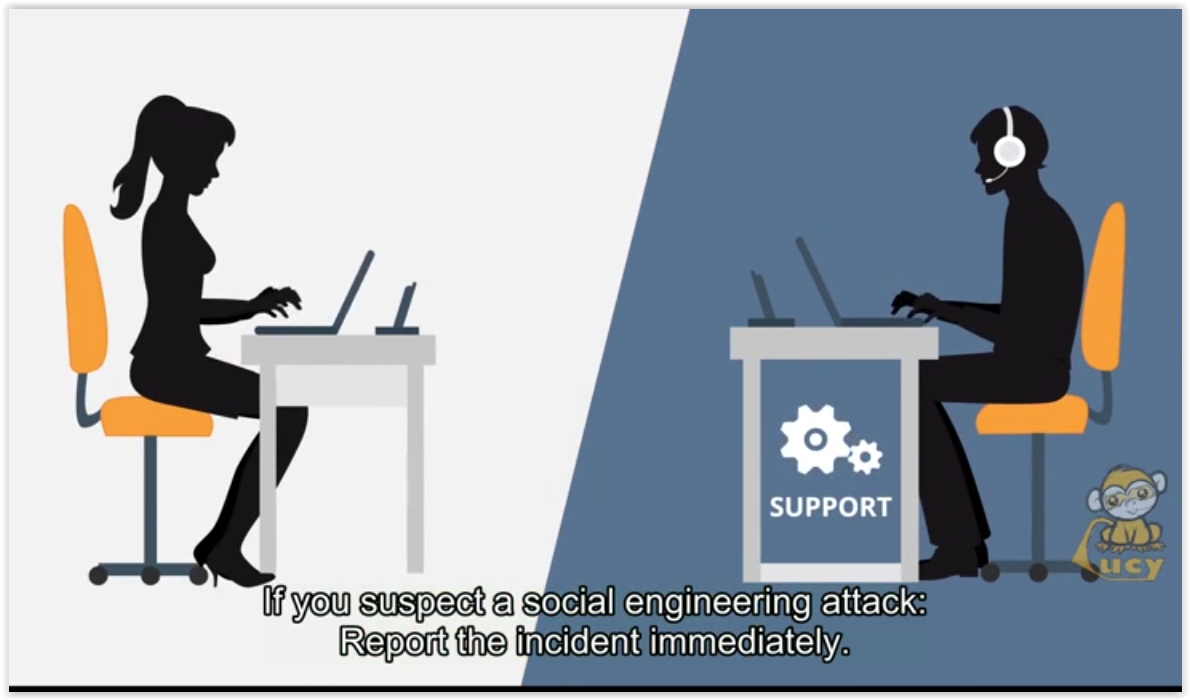 If you suspect a social engineering attack:Report the incident immediately.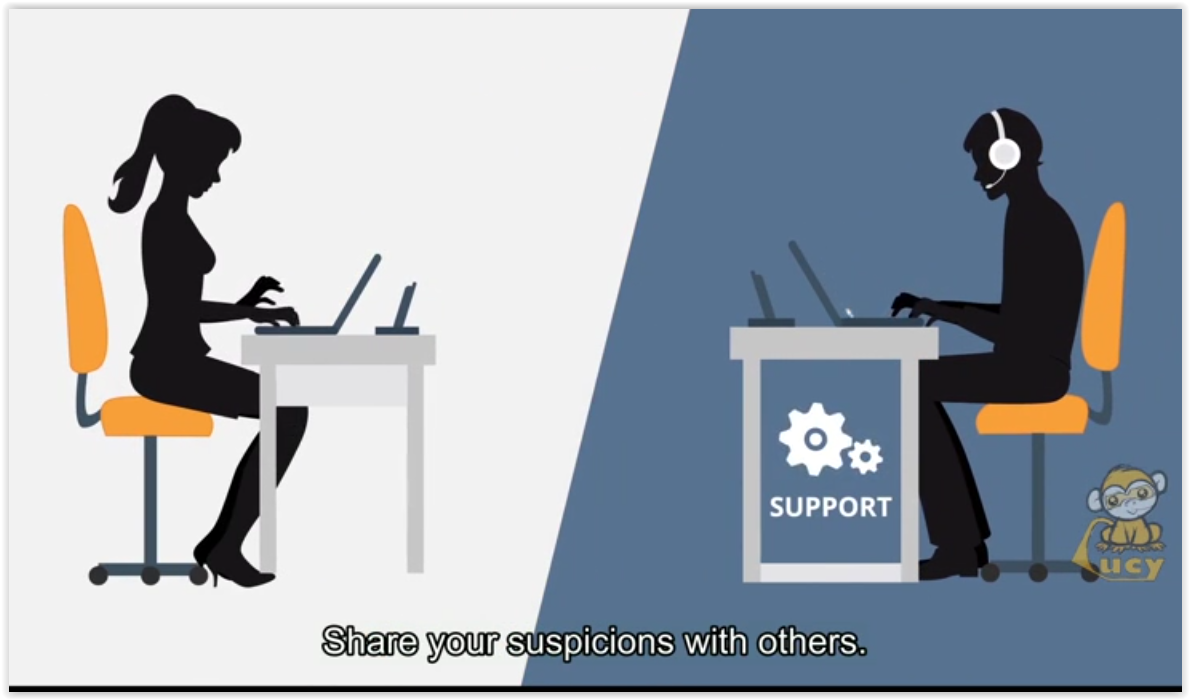 Share your suspicions with others.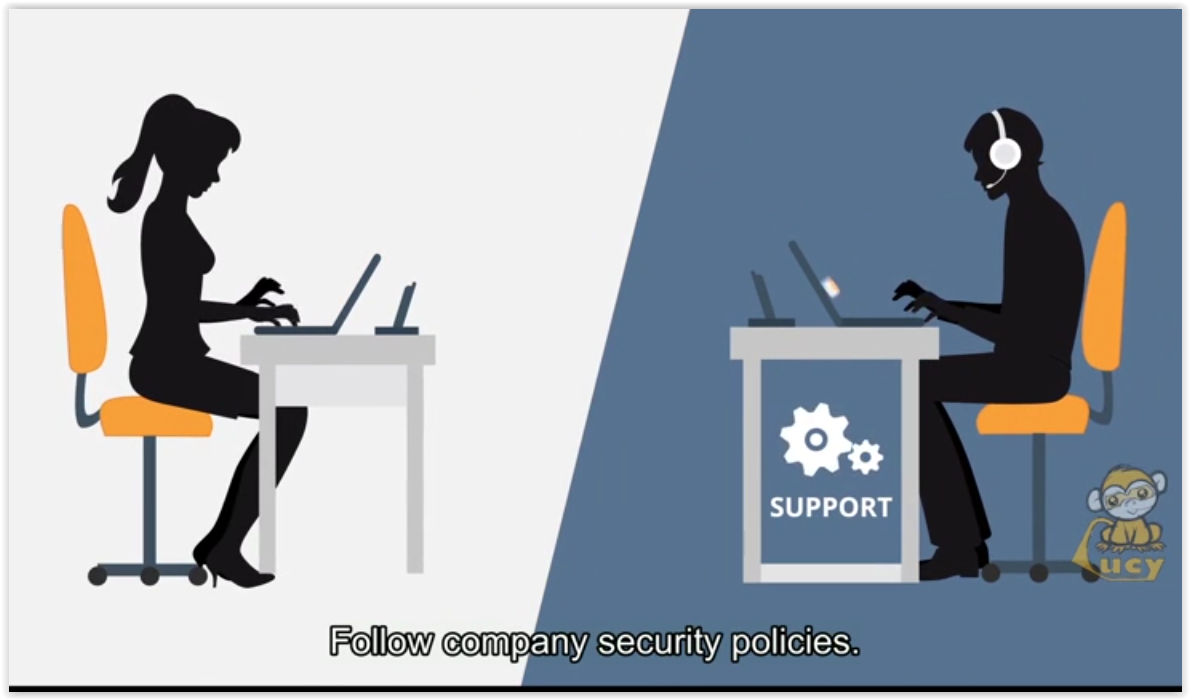 Follow company security policies.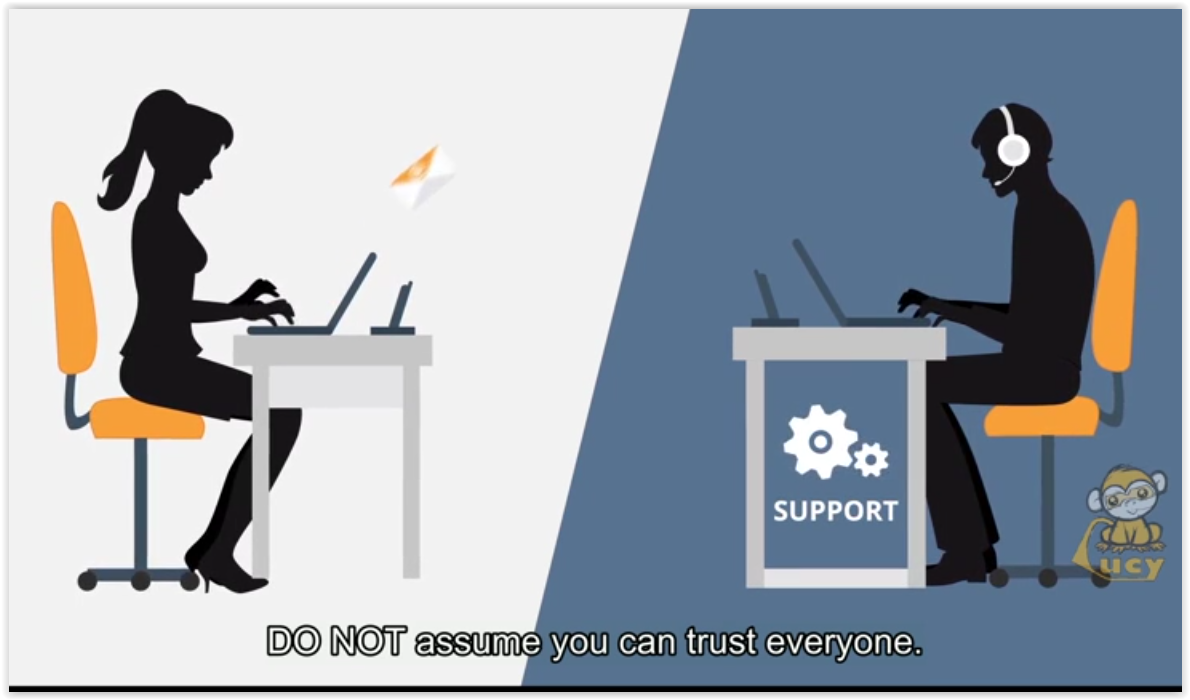 DO NOT assume you can trust everyone.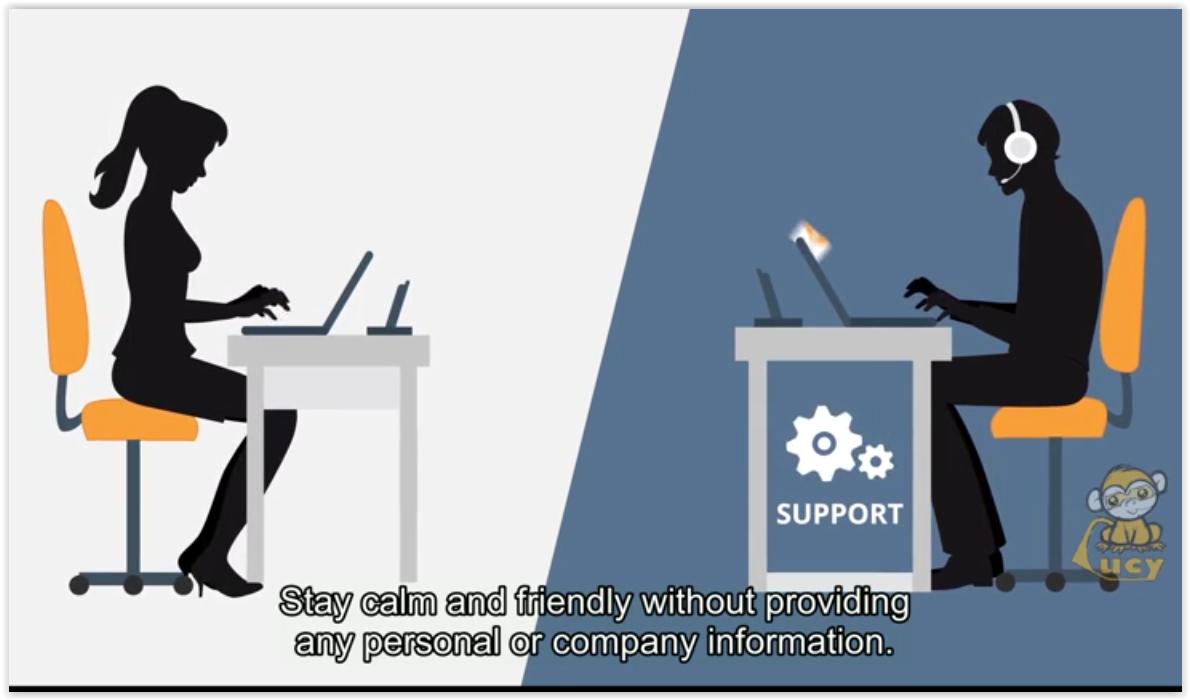 Stay calm and friendly without providing any personal or company information.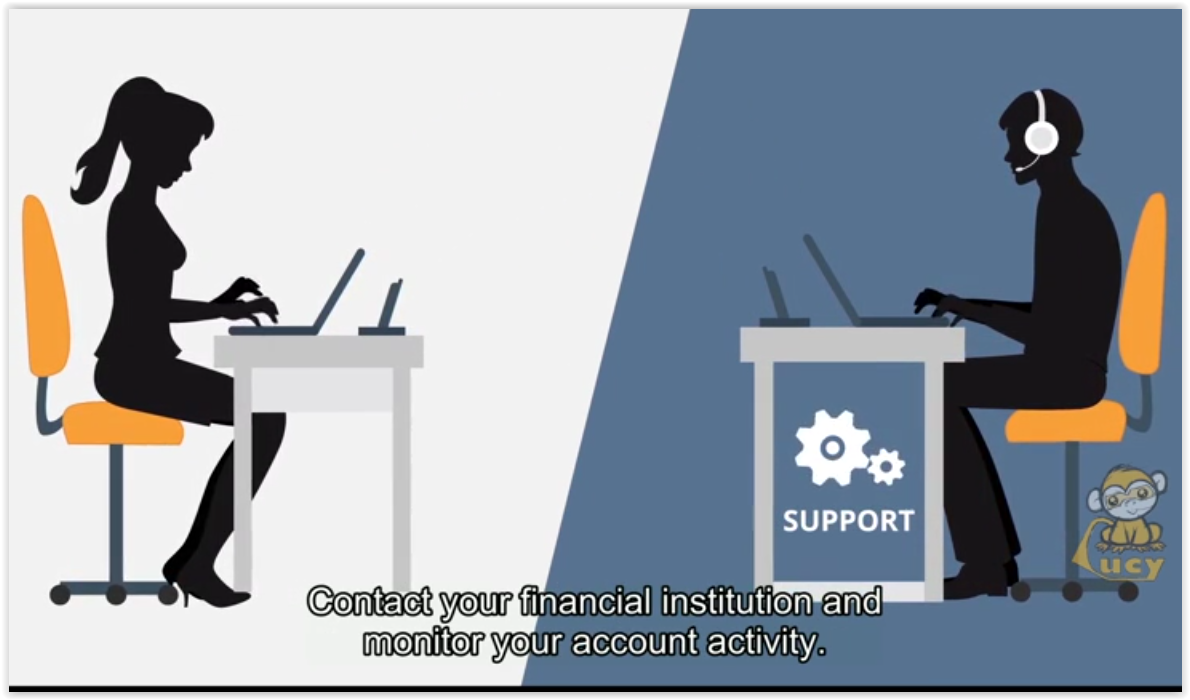 Contact your financial institution and monitor your account activity.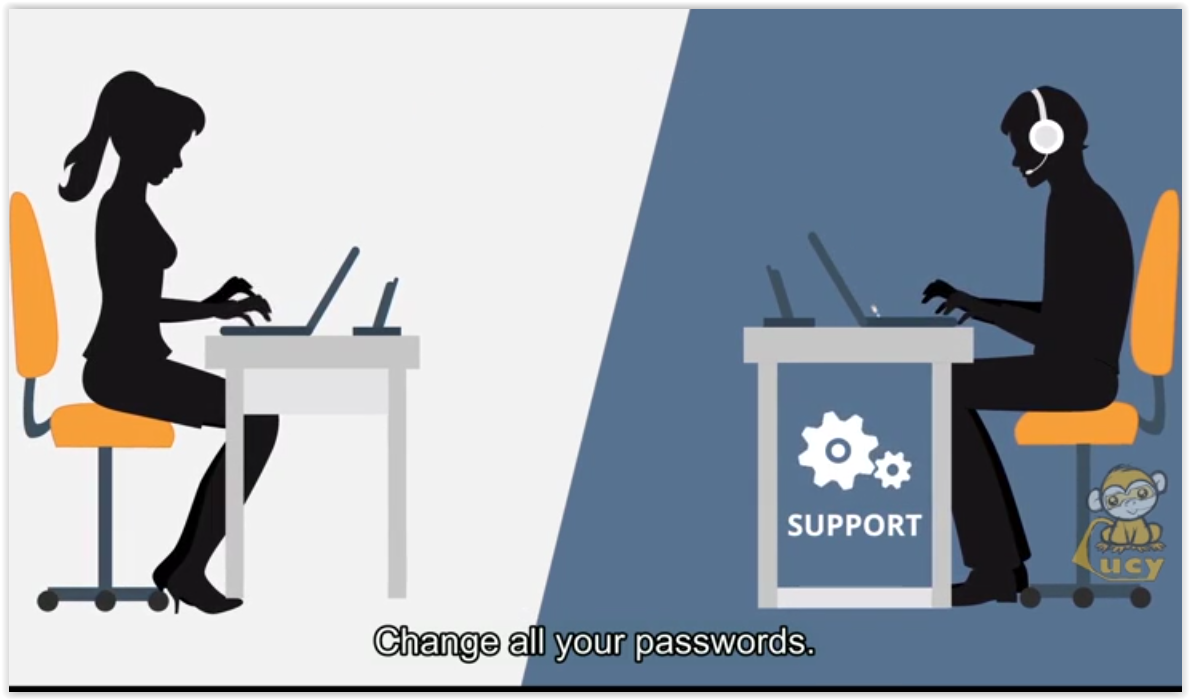 Change all your passwords.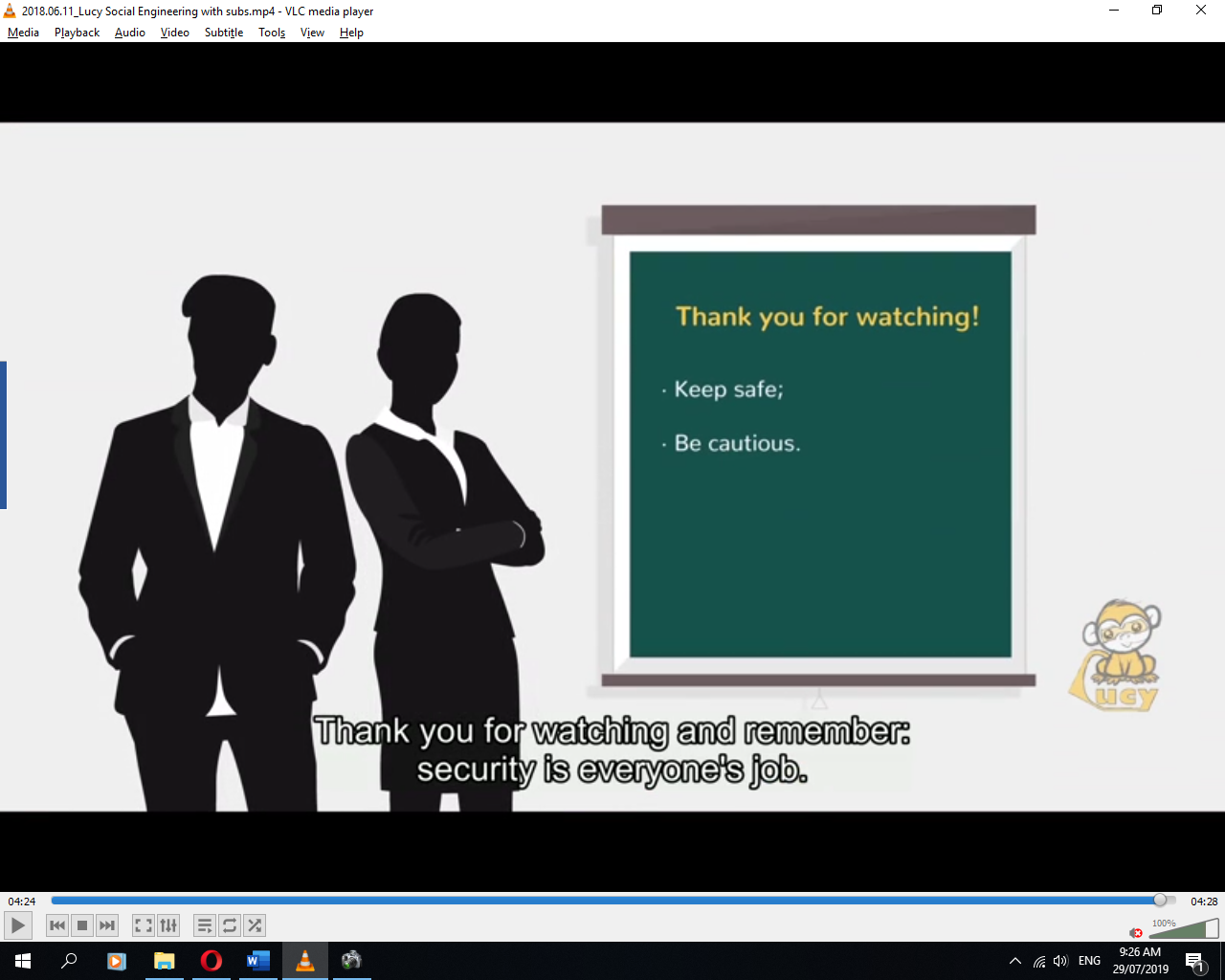 Thank you for watching and reminder:Security is everyone’s job.Please take it seriously.